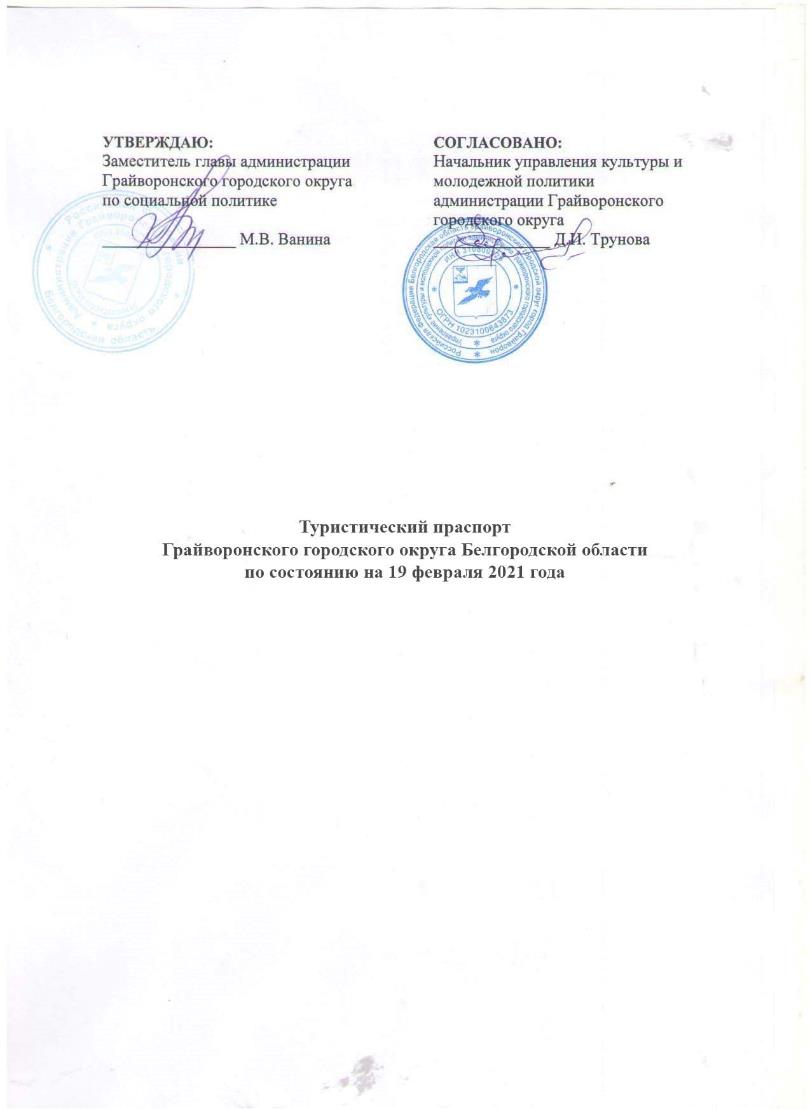 Общие сведения о муниципальном районе (городском округе)Старинный русский городок с певучим названием «Грайворон»… У него такая же трудная и переменчивая судьба, как и у Древней Руси. На каком-то определенном этапе резко обрывается его историческая нить, чтобы появиться в новом временном измерении.В юго-западной части Белгородской области, в одном из живописнейших ее уголков, привольно раскинулся среди холмов и девственных лесов по-домашнему уютный городок с красивым названием Грайворон. Древний по возрасту и молодой обликом, сегодня он центр динамично развивающегося района Белгородской области. Для жителей грайворонская земля – отчий дом, где жили пращуры, где возникла и окрепла любовь к родине, к родной природе. Издавна здесь произрастали заповедные леса и дубравы, богатые медоносами, зверем и птицей; простирались «горы и бояраки большие», протекали многоводные реки, полные рыбы.Наш край известен в Белгородской области особенностями архитектуры. В 1848 году в результате возникшего при невыясненных обстоятельствах грандиозного пожара выгорела большая часть города. За основу проекта нового города взята разработанная Петром I планировка западной части Санкт-Петербурга (Васильевского острова). Прямые улицы сориентированы строго по сторонам света согласно розе ветров господствующих в нашей местности. В городе в настоящее время насчитывается 35 памятников архитектуры, позволяющих проследить особенности застройки XIX века. Гордостью Грайворона остается Центральная (бывшая Торговая) площадь, окруженная старинными зданиями. Грайворон являлся купеческим городом, основу его знати составляли купцы второй и третьей гильдии. Грайворонская земля неразрывно связана со Святителем Иоасафом. Именно в Грайвороне закончил он свою земную жизнь. На месте его кончины воздвигнута часовня во имя Святителя Иоасафа. Рядом построен Духовно просветительский центр.Площадь территории – 85380 гектаров. В Грайворонском районе проживает около 30 тысяч человек, из них в городе Грайвороне - 6,3 тысячи. 12 сельских поселений и одно городское, 39 сел и хуторов. Самые крупные населенные пункты Грайворнского района – город Грайворон, а также села Головчино, Дорогощь, Гора-Подол, Козинка, Почаево.Историческая справкаИсторическое прошлое Грайворонского края уходит своими корнями вглубь веков. Первые поселения людей появились на территории современной Грайворонщины около 10 тысяч лет назад, сразу после таяния материковых льдов последнего оледенения. На сегодняшний день известно более ста памятников археологии, на которых найдены предметы, представляющие 16 этнических культур.Открытая археологами на территории нашего края Черняховская культура II-IV веков тесно связана с материальной культурой скифов и сарматов. Из наших мест представителей данной культуры вытеснили гунны.Во второй половине первого тысячелетия нашей эры грайворонский край входил в состав Северской земли и населялся племенами восточных славян. В 884 году Северская земля была включена князем Олегом в Киевское государство. В XII-м веке, во времена раздробления Руси, эта территория входила в состав Переяславского княжества а с середины XIV-го века оказалась в границах Великого княжества Литовского. Вернулись наши земли в состав Русского государства лишь после русско-литовской войны 1500-1503 гг.Основное заселение края произошло во второй половине XVII века, и связано это было с возведением сплошной укреплённой линии вдоль южной границы Московского государства для защиты от набегов степняков – Белгородской засечной черты. Территория современного Грайворонского района входила в состав одного из наиболее протяжённых участков оборонительных сооружений – хотмыжского. Под защитой засечной черты появились первые населённые пункты: с. Доброе, д. Ведилина (ныне с. Ломное), д. Камышина (с. Дорогощь),Черкасская (ныне Ивановская) и Русская (Казачья) Лисицы, д. Архиерейщина (х. Тополи), д. Мокрая, д. Сподарюхина и т.д. В основном эти сёла являлись поселениями служилых людей– детей боярских.Чуть позже, в 1678 году, на левом берегу Ворсклы появилась митрополичья слобода Грайвороны. Заполнять слободу стали переселенцы из разных городов России и одна из групп украинских беженцев – т.н. черкасы. Будучи подданными митрополита, первые грайворонцы освобождались от государевой службы, но в их основные обязанности входила защита бродов через реку Ворсклу, так как грайворонская крепость являлась одним из важнейших форпостов юго-западной части засечной черты.Уже к началу XIX века преимущества Грайворона стали настолько очевидными, что сам собой встал вопрос о целесообразности перенесения сюда уездного центра. И вот 23 марта 1838 года последовал именной Указ императора Николая I «О перенесении управления Курской губернии уезднаго города Хотмыжска в соседственную казённую слободу Грайворон, с переименованием сей последней в город». 25 октября 1841 года был утверждён герб молодого уездного города с летящим на восток вороном.В 1848 году в городе при невыясненных обстоятельствах случился грандиозный пожар. Выгорела большая часть Грайворона. Многие грайворонцы-погорельцы не захотели селиться на пепелище и основали две новые слободы – Грайворонку (позже переименованная в Новостроевку) и Замостье. Значительно увеличилось количество жителей «пригородной» слободы Подол.Пожар ускорил застройку города. За основу проекта восстановления была взята планировка западной части Санкт-Петербурга (Васильевского острова). Теперь, благодаря прямым и широким улицам (первоначально их было 16), Грайворон стал относительно безопасным в пожарном отношении, а то, что была учтена местная роза ветров и улицы хорошо продувались, спасло город от многих эпидемий лихих лет первой половины XX века, бушующих в соседних городах (холера, чума и пр.).Грайворон являлся купеческим городом, основу его знати составляли купцы третьей гильдии.Необходимо сказать несколько слов об удивительной старой архитектуре города. В основном это здания постройки рубежа XIX-XX вв., находящиеся под охраной государства как памятники истории и культуры.В начале XX века в Грайвороне работали 4 фотомастерские, типография, кинотеатр, телефонная сеть обслуживала 25 клиентов. Городская знать, состоящая из помещиков, купцов и чиновников, собиралась в местном клубе, давались званые вечера. По выходным и праздничным дням на берегу Ворсклы в летнем любительском театре разыгрывались спектакли.В годы Гражданской войны на территории уезда был сформирован Грайворонский революционный полк, командиром которого был назначен Антон Борисенко из Гора-Подола. В	июне	1941	года	вслед	за	вероломным	вторжением	гитлеровской	Германии последовала массовая мобилизация трудоспособного мужского населения. С 19 октября 1941 года по 7 августа 1943 года Грайворонский район был оккупирован немецко-фашистскими войсками. В середине февраля 1943 года, развивая успех после победы в Сталинградской битве, советские войска освободили Грайворон, продолжая двигаться на запад. Однако через месяц, после фашистского контрудара под Краснодаром, город вновь был оставлен. Вторая оккупация длилась четыре с половиной  месяца. За это  время немцы вывезли почти всёоборудование больниц, книги из библиотек и пр.Окончательно Грайворон освободили 7 августа 1943 года танкисты 5-го Кантемировского корпуса и другие части Красной армии.В память о тех, кто пал в боях с фашистами за годы войны, в каждом населённом пункте района установлены памятники и обелиски, в центре города Грайворона расположен Мемориал6 января 1954 года Указом Президиума Верховного Совета СССР была образована Белгородская область, в состав которой вошёл Грайворонский район. В 1964 году Грайворонский район был присоединён к Борисовскому, в составе которого находился 25 лет.3 октября 1989 года Указом Президиума Верховного Совета РСФСР в Белгородской области был вновь образован Грайворонский район с административным центром в городе Грайвороне.Отличительной чертой сегодняшней Грайворонщины является экономическая стабильность, стремительное развитие социальной сферы. В настоящее время Грайворонский район представляет собой административную единицу области с развитым производством, перерабатывающей промышленностью, многопрофильной инфраструктурой, богатыми культурными ценностями.Знаменитые уроженцыШухов Владимир Григорьевич – 16 августа 1853 года, русский, советский инженер, архитектор, изобретатель, учёный; член-корреспондент и почётный член Академии наук СССР, лауреат премии имени В. И. Ленина, Герой Труда. Является автором проектов и техническим руководителем строительства первых российских нефтепроводов и нефтеперерабатывающего завода с первыми российскими установками крекинга нефти. Внёс выдающийся вклад в технологии нефтяной промышленности и трубопроводного транспорта. В. Г. Шухов первым в мире применил для строительства зданий и башен стальные сетчатые оболочки. Впоследствии архитекторы хай-тека, знаменитые Бакминстер Фуллер и Норман Фостер, окончательно внедрили сетчатые оболочки в современную практику строительства, и в XXI веке оболочки стали одним из главных средств формообразования авангардных зданий. Шухов ввёл в архитектуру форму однополостного гиперболоида вращения, создав первые в мире гиперболоидные конструкции.Болдырев Анатолий Капитонович – 26 октября 1883 года, русский учёный - кристаллограф, минералог, математик. Доктор геолого-минералогических наук. Профессор Ленинградского горного института. Им написаны три тома «Курса описательной минералогии», представляющих собой систематическое описание всех известных в то время минералов, а «Кристаллография» выдержала три издания и переведена на испанский язык. Вместе со своими помощниками он осуществил гигантский труд — «Определитель кристаллов», на составление которого ушло целое десятилетие. В Ленинградском горном институте Болдырев создал одну из первых в СССР рентгенометрическую лабораторию, первую и единственную в СССР кристалломодельную мастерскую, две гониометрических и кристаллизационную лабораторию для учебных и научных целей. Создал приборы, облегчающие вычерчивание стереографических проекций, такие, как: «угловой циркуль»,«стереографический транспортир». Анатолий Капитонович Болдырев основал Федоровский институт кристаллографии, минералогии и петрографии, который стал научным центром, объединившим всех кристаллографов Советского Союза. Около двадцати лет своей жизни А. К. Болдырев посвятил педагогической деятельности. В 1934 году Высшая аттестационная комиссия утвердила одним из первых Анатолия Капитоновича Болдырева в ученой степени доктора геологических наук без защиты диссертации. В этом же году Болдырев разработал схему основных процессов минералообразования, ставшую основой коренного пересмотра экспозиции Горного музея по генетической минералогии.Административно - территориальное устройстГрайворонский городской округ включает 12 сельских поселений и одно городское, 39 сел и хуторов. Самые крупные населенные пункты Грайворонского городского округа – город Грайворон, а также села Головчино, Дорогощь, Гора-Подол, Козинка, Почаево.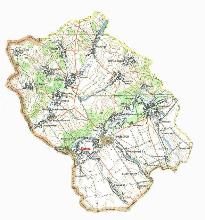 Географическое положениеГрайворонский городской округ расположен в юго-западной части Белгородской области. На севере округ граничит с Краснояружским и Ракитянским, на востоке — с Борисовским районами области. С южной и западной стороны граница округа совпадает с Государственной границей Российской Федерации и Украиной (Харьковская и Сумская области). Площадь территории — 853,8 кмКлиматЯркие весенние краски, безбрежное море зелени и лазурные теплые воды рек летом, зрелое золото осени и холодные белоснежные зимние пейзажи – таковы общие черты времен года в наших краях, обусловленные климатическими условиями. Климат Грайворонского городского округа умеренно-континентальный. Плодородные черноземы создают благоприятные условия для развития агропромышленного комплекса. Благодаря природным факторам зимой на территории края преобладают восточные ветры, которые приносят континентальный воздух умеренных широт. В течение зимы, нередко с юго-запада и с юга прорываются циклоны, которые приносят морской воздух со снегопадами и метелями. В такие дни температура воздуха повышается, и наблюдаются оттепели. Существенное влияние оказывает арктический воздух, вторжение которого приводит к установлению тихой ясной или малооблачной погоды с сильными морозами. В летний период над территорией области преобладает континентальный воздух умеренных широт, поступающий с западными или северо-западными ветрами. Территория оказывается под влиянием восточной части азовского антициклона. Летом поступают также континентальные тропические воздушные массы южных и юго-восточных районов.В переходные сезоны года преобладают воздушные массы умеренных широт. В весенние месяцы сохраняется господство ветров восточного происхождения, а осенью - западного. Особенности климата края: на всей территории лето жаркое, зима холодная; количество атмосферных осадков уменьшается в направлении с севера-запада на юго-восток; большая часть осадков выпадает в течение первой половины года. Континентальность климата возрастает при движении с запада на восток. Для зимнего периода характерны частые оттепели, для весенне-летнего – засухи. Первый снег выпадает в октябре-ноябре.Водные ресурсы, наличие рек, озерРеки Грайворонского городского округа равнинные, большей частью мелководные, имеют медленное, спокойное течение и отличаются большой извилистостью. Берега ихчасто покрыты смешанными и сосновыми лесами, которые, отражаясь в водной глади, образуют с ними зеленовато-голубое кружево. Водоемы и растительность сливаются в единый природный комплекс, как нельзя лучше соответствующий спокойному отдыху на лоне природы. Питание рек осуществляется за счет снеговых, дождевых и грунтовых вод. Особенно полноводными они бывают во время весеннего таяния снегов. Летом же испарение увеличивается, и уровень рек понижается, особенно в начале осени, когда запасы грунтовых вод начинают истощаться. В первых числах декабря реки, озерки, болотца, как правило, покрываются коркой льда и впадают в глубокий зимний сон. А освобождаются от такого неподвижного плена в конце марта – первой половине апреля.Грайворонская земля орошается системами частично среднего течения легендарной реки Ворсклы и основного её правого притока речки Ворсклицы. Левые их притоки имеют длину до 20 километров, правые – до 4-5 километров. Слева в Ворсклу впадают: речка Лозовая с прудом возле ЗАО «Сахарный комбинат «Большевик», речка Грайворонка с плотиной и водохранилищем, речка Безыменка с прудами; справа – Ломенка с прудом. Ворсклица, с левым притоком Лисёнком с Дунайчиком и правым - Санком со Смородинкой, впадает в Ворсклу уже за пределами района. На ней, вверх от села Косилово, и на Лисенке, вниз от села Ивановская Лисица, созданы плотины и водохранилища.Красивейший пейзаж наших мест дополняют небольшие озерца. Есть в районе и остатки когда-то родниковых котловинных озер: напротив села Антоновки - «Кинь-Грусть», а у села Гора-Подол - «Озеро Моховатое».Родник «Святая криница» – село Новостроевка. Родник «Иоанна Крестителя» - Гора-Подол.Родник «Трошина копанка» - село Дунайка. Родник «Васин лог» - село Дорогощь.Зона отдыха на реке Ворскла «Петровская круча» - город Грайворон.ФлораВ настоящее время северо-западная часть территории Грайворонского городского округа относится к лесостепной зоне, а юго-восточная – черноземная степь. Типичной растительностью являются лиственный лес и разнотравная степь. В наших краях все дышит покоем и неброской красотой: просторы полей, обрамленных прерывистой и замысловатой рамкой леса на горизонте, и мягкая голубизна неба, на котором плавают светлые облака. Особенно хорошо весной в дубравах, когда здесь цветут дикая вишня и терн, под пологом деревьев бело от множества цветов, а в сырых местах покрывают землю цветущие ландыши.Леса у нас занимают площадь в 10426 гектаров, но расположены они неравномерно, большей частью по оврагам, балкам, водоразделам.Почти все леса представлены дубравами, которые в чистом виде встречаются крайне редко. В большинстве своем они состоят из разнообразных пород, образующих живописный многоярусный древесный полог. В первом ряду к дубу почти всегда примешивается ясень, иногда клён; во втором - растут вяз, дикие яблони и груши, рябина, черемуха. Затем веерообразно произрастают разнообразные кустарники: лещина, бересклет, боярышник и другие.Радует глаз сочетание лесных деревьев с обилием различных трав: от сине – голубых подснежников до лекарственных растений, таких как медуница, шалфей, душица, зверобой.Там, где на сухих местах с песчаными почвами растут сосновые боры, золотистая кора на стволах и изумрудная негустая хвоя молодых побегов заметно оживляют лес, стряхивая с него вековую печать унылости. Иногда краски хвойных лесов разнообразят светлые участки берез и осин, которые растут обычно в сырых западинах. По поймам рек и ручьёв зеленеют ольха и ива, по бровкам речных русел – тополь, ракита, ветла (серебристая ива).Типичные представители степной растительности - злаки: мятлик, тимофеевка, пырей, а также некоторые цветковые: чабрец, коровяк, щавель конский, клевер и другие. В настоящее время степи распаханы и превращены в культурные поля, на которых выращиваются рожь, ячмень, гречиха, сахарная свекла, подсолнечник, бахчевые и садовые растения.Растительность заливных лугов уменьшается по площади, продвигаясь на освобождающиеся от воды места: суходольная растительность все более и более её вытесняет.Водная растительность чрезвычайно обильна: камыш, водяной лютик, роголистник, рдест, канадская водяная чума, ряска, спирогира и т.п.Есть на Грайворонщине уголки природы, где произрастают растения, занесенные в«Красную книгу».ФаунаПрирода Грайворонщины – настоящий музей, с живыми экспонатами, представителями богатейшей фауны. Животный мир края одинаково хорошо приспособлен к жизни, как в лесу, так и на открытых степных участках. В лесу звери и птицы находят надежные укрытия, а на открытых пространствах – обильную пищу. Довольно мягкий климат благоприятствует развитию у нас пышной растительности, что создает превосходные условия для различных птиц, гнездящихся в лесах. Преобладает отряд воробьиных (синицы, дятлы, сойки, вороны, галки и сороки). Пернатыми обитателями края чаще всего являются представители куликов, пастушковых, гусиных, голенастых (аисты, цапли, болотные луни, совы) и длиннокрылых. На территории Грайворонского района имеются места обитания птиц, занесенных в «Красную книгу»: в селе Замостье находится урочище «Чехово», где гнездятся колонии цапель; на озеро Кривое, расположенное между селами Луговкой и Масычево, прилетают серые журавли.Из крупных копытных животных в лесах есть дикие кабаны, косули, лоси. Отряд хищных млекопитающих представляют волки, лисицы, барсуки, куницы, хори, ласки, выдры; встречаются также белки и зайцы.На открытых степных участках обитают многочисленные грызуны: хомяки, суслики, полевки, крысы. Много ящериц, змей, ужей.Из пресмыкающихся редкими становятся болотные черепахи и гадюка, немало лягушек, жаб, тритонов. Весьма распространены ежи и летучие мыши.Особенно поразительно обилие животных класса паукообразных. Такое количество пауков от тарантула, крестовика, сенокосца до самых мельчайших видов и разновидностей редко можно встретить в других местах России. Из класса многоногих всякий может найти костяницу, сколопендру, а в особенности – кивсяка.Чрезвычайно разнообразен здесь и мир насекомых, многие из которых восхищают всех яркостью раскраски. На лугах – множество насекомых: пчел, бабочек, кузнечиков, стрекоз.Обитатели водного царства: сазан, карась, лещ, судак, налим, щуки, зеркальный карп и другие – придают рекам и водоемам истинную красоту и загадочность.Есть в крае рыбы, птицы и животные, которым угрожает опасность исчезновения.Природно - лечебные ресурсыНа территории Грайворонского городского округа отсутствуют природно-лечебные ресурсы.Состояние окружающей средыПрекрасна, величава и разнообразна природа нашего края, несметные богатства таятся в его недрах. Особое место в зарождении на нашей земле занимают факторы, коренящиеся в ее геологическом прошлом. Наша местность представляет собой всхолмленную равнину, изрезанную балками, оврагами, речными долинами. Рельеф района типичен для южнойчасти Средне-Русской возвышенности, наибольший подъем которой превышает 200 метров над уровнем моря (к северу от села Косилово). Долины Ворсклы и Ворсклицы подняты над уровнем моря не менее чем на 80 метров, так что относительная высота отдельных холмистых поднятий доходит до 120 метров. Главным богатством края являются плодородные черноземные почвы. Исходя из выше сказанного, состояние окружающей среды можно считать положительным.Органы власти в сфере туризмаОтдел туризма и народных промыслов управления культуры и молодежной политики администрации Грайворонского городского округа. Алиханова Екатерина Владимировна – заместитель начальника управления – начальник отдела туризма и народных промыслов. Телефон: 8(47261)4-40-92, Сайт: www:graivoron.ru, www:graiturizm.ucoz.ru, www.tanok.ru               е - mail: turotdel31@yandex.ruТранспортная инфраструктура. Воздушный транспортНа территории Грайворонского городского округа воздушный транспорт отсутствует.Транспортная инфраструктура. Автомобильный транспортОт областного центра Грайворон удален на 85 километров. Общая протяженность автомобильных дорог – 355,7 километра. На территории имеются две трассы регионального значения Грайворон-Илёк-Пеньковка, Белгород – Грайворон – граница Украины. Территорию района пересекают 1 железнодорожная магистраль. Все населенные пункты района имеют дороги с твердым покрытием. Прекрасно налажена сеть общественного транспорта. Более того, идет создание транспортно-логистической и инновационной инфраструктуры. Добраться в Грайворон можно на маршрутном такси. Они практически каждые полчаса ходят от остановки ТЦ «РИО» г. Белгорода, дорога занимает примерно полтора часа.Автостанция. Адрес: г. Грайворон, ул. Мира, 34а; Телефон: (47261) 4-43-60.Такси «Аврора» -(47261) 4-42-42.Такси «Белогорье» - 8-910-326-80-09Транспортная инфраструктура. Железнодорожный транспортНа территории Грайворонского городского округа отсутствует железнодорожный транспорт.Общественные организации и объединения в сфере туризмаНа территории Грайворонского городского округа общественные организации и объединения отсутствуют.Количество туристических предприятий: перечень ОКВЕД.На территории Грайворонского городского округа согласно ОКВЕД ведут деятельность 4 туристических предприятия.Количество сотрудников туристических предприятийКоличество сотрудников туристических предприятий –33 человека.Образовательные учреждения, подготавливающие специалистов в сфере туризмаНа территории Грайворонского городского округа образовательные учреждения, подготавливающие специалистов в сфере туризма, отсутствуют.Реализуемые курсы подготовки и переподготовки специалистов туристической отрасли и сферы гостеприимстваНа территории Грайворонского городского округа курсы подготовки и переподготовки специалистов туристической отрасли и сферы гостеприимства не реализуются.Приоритетные виды туризма в муниципальном районе (городском округе)Культурно-познавательный, событийный, религиозный, военно-патриотический, сельский.Перспективные виды туризма в муниципальном районе (городском округе).Последние несколько лет гастрономический туризм активно развивается, как полноценное туристическое направление. Еда – один из туристских драйверов, который может привлекать различные группы туристов. На территории Грайворонского городского округа представлено обширное разнообразие национальных блюд и продуктов, интересных всем туристам, желающим получить новые впечатления. Наш регион обладает уникальными национально-культурными и природными особенностями, которые интересны туристам, в перспективе направление гастрономического туризма планируется осуществлять комплексным турпродуктом, совмещенным с этническим и культурным туризмом.СимволикаВ Грайворонском городском округе на данный момент отсутствуют утвержденный туристический логотип и брендбук.Основные «бренды» на территорииФестиваль народной культуры «Узорный хоровод». Фундаментальной основой фестиваля послужил проект «Возрождение орнаментальных хороводов «Кривые танки Грайворонской слободы», дважды удостоенный гранта Губернатора Белгородской области, ставший победителем в ЦФО и обладателем гран-при национальной премии в области событийного туризма «RUSSIAN EVENT AWARDS» в номинации «Лучшая идея по развитию событийного туризма».Грайворонский округ заслужил почетное звание хороводной столицы Белогорья. Культурный бренд громко заявил о себе 2 мая 2015 года, когда в районе проходил зрелищный, цветной, поясной и первый областной фестиваль «Узорный хоровод - 2015». В реконструкции уникального Грайворонского Кривого танка участвовало 2 511 человек, которые показывали семь хороводных узоров, создав в течение 84 минут 22 хороводные улицы, войдя, таким образом, в книгу рекордов планеты как «Самый большой узорный хоровод.10 сентября 2016 года грайворонцы второй раз подтвердили статус хороводной столицы, когда на территории края прошел второй Всероссийский фестиваль «Узорный хоровод – Белгородская слобода». Он прошел в новом формате – ночном, световом – и собрал в хороводные ряды 5 729 человек, восемь хороводных узоров в течение 102 минут, практически вдвое увеличив прошлогодний результат рекорда планеты 2015 года.В 2018 году всероссийский фестиваль народной культуры «Узорный хоровод» проходил 1 сентября под тематическим названием «Ситцевый узорный хоровод в лаптях». Главным отличием фестиваля «Узорный хоровод» от подобных мероприятий является то, что он собирает грандиозно – масштабные узорные хороводы и является первым по количеству собранных участников по вождению так называемых «кривых танков», первым попал по массовости и узорности в книгу рекордов планеты, и первым в области заслужил почётное звание хороводной столицы Белогорья.Всероссийский фестиваль народного творчества «Узорный хоровод – Кривые танки» включен в ТОП-200 лучших событийных проектов России с присвоением статуса«Национальное событие 2018».Таким образом, обращение к истокам нашей национальной культуры - это не просто дань моде. Это выражение потребности в поддержке общества в его морально-нравственных и духовных исканиях. Традиции нашего народа – это живая историческая память, воплощение пройденного нацией пути, запечатленный опыт сотен поколений. Это то, что, в конечном счете, хранит человека от обезличивания, позволяет ему ощутить живую связь времен ипоколений, а в трудную минуту получить необходимую поддержку и жизненную опору. Хореография обладает огромными возможностями для полноценного эстетического, гармоничного, духовного и физического развития личности.Основные виды сувенирной продукции, которую можно рекомендовать гостям территории, включая народные художественные промыслыСувенирная продукция с символикой Грайворонского городского округа (магниты, чашки, сувенирные тарелки, брелоки и т.д.), сувениры народных художественных промыслов (текстильная кукла, изделия из лозы, изделия с точечной росписью, вышивка, сувениры игрушки и т.д). Всю сувенирную продукцию можно приобрести в сувенирной лавке«Грайворонский сувенир» и её филиалах в культурно - досуговых учреждениях округа.Выставочная деятельность. На территории Грайворонского городского округа выставочная деятельность широко представлена на всех событийных мероприятиях.Информационные туристические ресурсы муниципального района (городского округа). Рекламные материалы, рекламно-информационные издания, сайты о муниципальном районе (городском округе), видео материалы.Сайт: www:graivoron.ru, www:graiturizm.ucoz.ru. www: kultura-grv.ru. www.tanok.ruМероприятия по продвижению муниципального района (городского округа)Все мероприятия по продвижению Грайворонского городского округа проводятся в рамках муниципальной программы «Развитие культуры и искусства Грайворонского городского округа на 2015-2025 годы», подпрограммы 7 «Развитие туризма, ремесленничества и придорожного сервиса».  А так же в Грайворонском городском округе динамично развивается событийный туризм, благодаря проведению мероприятий, растет число зрителей и участников.Сезонность спроса на услуги туристического сектора на территории муниципального района (городского округа).Наибольший туристский поток приходится на период с мая по сентябрь, наименьший поток туристов приходится на осенний, зимний и весенний периоды, за исключением времени прохождения сезонных праздников, когда наблюдается всплеск туристской активности.Портрет туриста (экскурсанта).Разновозрастная категория туристов чаще всего приезжают для участия в культурно- массовых мероприятиях. Молодежь в основном посещает игровые – развлекательные программы с активным отдыхом. В отличие от них категория людей в возрасте старше 51 года в первую очередь путешествует для того, чтобы посетить достопримечательности, родственников и друзей.Экскурсионное обслуживание.Памятники, исторические здания и сооружения.В настоящее время на территории Грайворонского городского округа находится 40 памятников архитектуры, охраняемых государством. Из них 35 расположены в г. Грайвороне, 2 – в с. Головчино, по одному в сёлах Гора-Подол и Козинка, на ст. Хотмыжск.«Круглое здание»Адрес: Грайворонский р-он, с. Головчино, ул. Кравченко, д. 9 а Объект культурного наследия регионального значения.Областная собственность (Музей областного санатория «Красиво»); здание пригодно к показу; состояние отличное; парковка возможна.В селе Головчино Грайворонского района расположен один из интереснейших памятников архитектуры Белгородчины, известный под названием «Круглое здание». Нет никаких достоверных сведений ни о времени строительства, ни о предназначении этого загадочного сооружения. Предположительно оно было возведено владельцем слободы помещиком О. И. Хорватом на рубеже XVIII–ХIХ веков напротив родовой усадьбы, с которой здание соединялось подземным ходом. Возможно, они представляли собой единый усадебный комплекс. Высказывались разные предположения о его использовании: театр, конный манеж, хозяйственное и даже культовое назначение.В плане здание круглое, имеет один цокольный и три надземных этажа. Его объёмно- планировочная композиция представляет собой «цилиндр в цилиндре». Возведено строение практически без фундамента – основа кладки наружного и внутреннего цилиндров всего на 40 см. глубже отметки земляного пола цокольного этажа. Большой цилиндр имеет четыре дверных проёма, закрытых металлическими дверными полотнами. Двери ориентированы строго по сторонам света. Пространство внутреннего цилиндра делят на три этажа плоские деревянные консольные площадки. Здесь устроена деревянная лестница, связывающая все уровни здания.В экскурсиях используется визуальный показ как внешнего, так и внутреннего вида здания.«Церковно-приходская школа»Адрес: Грайворонский р-он, с. Головчино, ул. Карла Маркса, д. 2 а Объект культурного наследия регионального значения.Муниципальная собственность (Головчинская детская школа искусств); здание пригодно к показу; состояние хорошее; парковка возможна.В 1907 году на красной линии улицы План (современная улица К. Маркса) недалеко от Никольского храма (ныне не сохранился) была построена кирпичная церковно-приходская школа, которую головчане долгие годы называли «Красной школой». В настоящее время это здание охраняется государством как памятник архитектуры.В экскурсиях используется визуальный показ внешнего вида здания.«Земская школа»Адрес: Грайворонский р-он, с. Козинка, ул. Школьная Объект культурного наследия регионального значения.Частная собственность (ЧП Магазин, Г. Ф. Елова); здание пригодно к показу; состояние хорошее; парковка возможна.По воспоминаниям старожилов, церковно-приходская школа в селе Козинка была построена в начале ХХ века в одно время с возведением каменного храма Иоанна Богослова. После революции здесь располагались начальные классы общеобразовательной школы.В 1928 году в селе началось строительство нового здания начальной школы, материалом для которого послужили деревянные конструкции старой церкви. Бывшую церковно-приходскую школу переделали под спортзал, позже здесь размещался склад. Сейчас здание находится в частной собственности, владельцы после ремонта собираются разместить здесь магазин. В экскурсиях используется визуальный показ внешнего вида здания.«Земская школа»Адрес: Грайворонский р-он, с. Гора-Подол, ул. Борисенко, д. 47 Объект культурного наследия регионального значения.Частная собственность; здание пригодно к показу; состояние отличное; парковка возможна.Земская школа в селе Гора-Подол предположительно построена в самом конце ХIХ века. Позже здесь располагалась Гора-Подольская земская управа, после революции – органы местной власти.После Великой Отечественной войны в здании была начальная общеобразовательная школа. В данный момент в здании размещается магазин ООО «Буссоль».В экскурсиях используется визуальный показ внешнего вида здания.«Железнодорожный вокзал»Адрес: Грайворонский район, ст. Хотмыжск, ул. Привокзальная, д. 2 «а» Выявленный объект культурного наследия.Федеральная (ЖД); здание пригодно к показу; состояние хорошее; парковка возможна. В 1910 году в пределах Курской губернии было закончено сооружение Северо-Донецкой железной дороги, проходящей по Льговскому, Суджанскому и Грайворонскому уездам. Длина этой дороги в пределах губернии составила 167 вёрст.В этом же году князь Юсупов проложил несколько железнодорожных линий от Харьковской станции Основа до станции Готня. Тогда же, в 1910 году, им и было построено здание железнодорожной станции Хотмыжск.В экскурсиях используется визуальный показ внешнего вида здания.«Здание, где в земской управе работал писатель С. Г. Скиталец (Петров)» Адрес: г. Грайворон, ул. Комсомольская, д. 21Объект культурного наследия регионального значения.Муниципальная собственность (администрация Грайворонского городского округа); здание пригодно к показу; состояние хорошее; парковка возможна.Здание уездной земской управы, построенное с использованием лекального кирпича в 1883 году на улице Набережной (ныне улица Комсомольская), является образцом общественно-государственного учреждения уездного города Российской империи конца XIX века.В экскурсиях используется визуальный показ внешнего вида здания.«Магазин земский»Адрес: г. Грайворон, ул. Комсомольская, д. 21Объект культурного наследия регионального значения.Муниципальная собственность («Россельхозбанк»); здание пригодно к показу; состояние хорошее; парковка возможна.Единственный в Грайвороне земский магазин по продаже сельскохозяйственных орудий был построен рядом со зданием земской управы. Является элементом застройки исторического центра. Автор проекта не установлен.В экскурсиях используется визуальный показ внешнего вида здания.«Здание мужской прогимназии»Адрес: г. Грайворон, ул. Горького, д. 2 аОбъект культурного наследия регионального значения.Муниципальная собственность (МКУК «Грайворонский историко-краеведческий музей»); ведут реставрационные работы; парковка возможна.Старое здание мужской прогимназии, возведённое на средства местного купечества в 1877 году, является образцом учебного заведения, построенного в духе эклектики с преобладанием элементов классицизма. В гимназии учились в основном дети купцов, помещиков, духовенства. Здание использовалось под учебный корпус до 1910 года.После завершения строительства нового двухэтажного корпуса гимназии в старом здании разместилась прогимназия. Затем там располагались классы начального обучения средней школы им. Ф. Энгельса. До недавнего времени здесь находилась Грайворонская детская школа искусств.В 2019 году здание передано в оперативное управление МКУК «Грайворонский историко-краеведческий музей». В экскурсиях планируется использовать визуальный показ как внешнего, так и внутреннего вида здания.«Мужская гимназия»Адрес: г. Грайворон, ул. Горького, д. 2Объект культурного наследия регионального значения.Муниципальная собственность (МБОУ «СОШ с УИОП» г. Грайворона); пригоден к показу; состояние хорошее; парковка возможна.В 1910 году рядом со старым гимназическим зданием по проекту архитектора Бориса Корниенко возведено новое двухэтажное здание мужской гимназии, которое является образцом учебного заведения, построенного в историческом центре Грайворона с преобладанием элементов классицизма. Средства на его строительство городской Думе пришлось занимать в городском казначействе, в Харьковском земельном банке, у зажиточных горожан.После революции 1917 года гимназия была реорганизована в общеобразовательную школу, а в 1920 году ей присвоили имя Ф. Энгельса. В настоящее время в здании бывшей мужской гимназии располагается средняя образовательная школа с углублённым изучением отдельных предметов г. Грайворона.В экскурсиях используется визуальный показ как внешнего, так и внутреннего вида здания.«Дом И. Н. Дмитренко»Адрес: г. Грайворон, ул. Ленина, д. 39Объект культурного наследия регионального значения.Областная собственность (Областное государственное бюджетное учреждение здравоохранения «Детский санаторий г. Грайворон»); здание пригодно к показу; состояние хорошее; парковка возможна.Дом купца И. Н. Дмитренко построен в 1908 году и представляет собой характерный образец провинциальной архитектуры начала XX века. Элементы средневекового замкового строительства в нём удивительно сочетаются с элементами модерна. Венчает здание давноуже ставший негласным символом Грайворона шпиль на угловой башенке. Первый этаж частично занимал магазин, владельцем которого был купец, на втором жил он сам со своей семьёй.После 1917 года в бывшем доме купца размещались поочередно: ревком, исполком, райисполком. После войны здание отдано областному детскому санаторию, сейчас здесь находится его лечебный корпус.В экскурсиях используется визуальный показ внешнего вида здания.«Дворянское собрание»Адрес: г. Грайворон, ул. Сверлова, д. 5Объект культурного наследия регионального значения.Областная собственность (Областное государственное бюджетное учреждение здравоохранения «Детский санаторий г. Грайворон»); здание пригодно к показу; состояние хорошее; парковка возможна.Дворянское собрание – образец общественного здания, возведённого в духе эклектики в 1913 году при участии купца Петра Капитоновича Болдырева, старшего брата известного учёного-минералога Анатолия Капитоновича Болдырева, родиной которого является город Грайворон. Нижний этаж здания был отдан первому в Грайвороне кинотеатру «Лира», верхний занимало собственно Дворянское собрание. Во время войны 1914 года здесь располагался госпиталь, после революции – пролетарский клуб.В настоящее время в здании располагается спальный корпус областного детского санатория. Несмотря на поздние перестройки интерьеров, на первом этаже сохранился большой зал и ряд мелких помещений, объединённых коридором.В экскурсиях используется визуальный показ внешнего вида здания.«Дом, в котором родился и провёл детские годы учёный-геолог А. К. Болдырев» Адрес: г. Грайворон, ул. Свердлова, д. 5Объект культурного наследия регионального значения.Областная собственность (Областное государственное бюджетное учреждение здравоохранения «Детский санаторий г. Грайворон»); здание пригодно к показу; состояние хорошее; парковка возможна.Одноэтажный дом, в котором проживал со своей многочисленной семьёй купец Капитон Болдырев. В этом доме родился и провёл детские годы средний сын купца Анатолий, впоследствии ставший выдающимся учёным, профессором, членом- корреспондентом АН СССР.Дом возведён в конце XIX века и позже был соединён переходом с «Дворянским собранием». Является образцом каменного жилого дома, построенного в эпоху эклектики.В экскурсиях используется визуальный показ внешнего вида здания.«Торговые ряды купца И. Н. Дмитренко» Адрес: г. Грайворон, ул. Ленина, д. 37 аОбъект культурного наследия регионального значения.Частная собственность (ООО «Партнёр»); здание пригодно к показу; состояние хорошее.Купец И. Н. Дмитренко был достаточно зажиточным человеком, владеющим в городе несколькими магазинами. Торговые ряды купца, располагавшиеся рядом с его домом, – единственная сохранившаяся в Грайвороне постройка подобного типа, в архитектуре которой использованы элементы классицизма. Возведены торговые ряды в начале XX века.В экскурсиях используется визуальный показ внешнего вида здания.«Женская гимназия»Адрес: г. Грайворон, ул. Ленина, д. 32Объект культурного наследия регионального значения.Областная собственность (базовая школа областного детского санатория и администрация города Грайворона); здание пригодно к показу; состояние отличное; парковка возможна.Предположительно в 70-х годах ХIХ века в г. Грайвороне, в одном из самых красивых зданий города на улице Сумской (ныне ул. Ленина), открылась женская прогимназия. Здание было построено в псевдорусском стиле с использованием элементов византийской архитектуры. По положению прогимназия имела 4 класса, соответствовавшие 4-м младшим классам гимназии. Прогимназиям предоставлялось право принимать экзамены на звание приходского учителя и первый классный чин. Основной контингент учащихся составляли дочери зажиточных родителей. В Грайворонской прогимназии обучалось 140 учениц, а к концу 1917 года она стала полной гимназией с 7-ю классами числом учениц – 587. По сути, она являлась средней общеобразовательной школой для девочек и принадлежала, в отличие от земских и церковно-приходских школ (в которых, к тому же, давалось только начальное обучение), Министерству народного просвещения.Начальницей учебного заведения первоначально являлась жена предводителя дворянства барона Сергея Розена, её сменила жена другого предводителя дворянства – Михаила Чехова, а попечительницей являлась помещица Кайленская. Преподаватели: Е. Х. Пятакова, М. К. Фёдорова, Е. И. Максимова, Н. М. Смородская, Л. А. Рындина, В. К. Калачевская. После революции в здании располагались начальные классы школы им. Энгельса. В настоящее время в этом здании расположены администрация города и базовая школа областного детского санатория.В экскурсиях используется визуальный показ внешнего вида здания.«Дом Головко»Адрес: г. Грайворон, ул. Ленина, д. 16Объект культурного наследия регионального значения.Муниципальная собственность (МБОУ ДО «Детская школа искусств» Грайворонского района); здание пригодно к показу; состояние отличное; парковка возможна.Дом принадлежал лесопромышленнику Грайворонского уезда Алексею Алексеевичу Головко (Головкову). Согласно архивным данным известно что у него было трое детей. Сыновья: Виктор Алексеевич, дворянин. Имел чин действительного статского советника. Проживал в городе Грайвороне. В 90-х годах XIX века был председателем Грайворонского уездного земского собрания и являлся предводителем дворянства. При нём в городе была открыта попечительская библиотека и для земской управы куплен дом у губернского секретаря Булгакова. Второй сын Григорий (приб. 1870 г. р.) воспитывался в Харьковском университете. Дочь Людмила вышла замуж Петра Вишневского. Сын Александр.После революции, в 20-30-х годах в здании размещалась школа механизаторов и трактористов. Позже здание было перестроено под жилой многоквартирный дом. В 2019 году прошла полная реконструкция здания, в котором расположилась Грайворонская детская школа искусств.В экскурсиях используется визуальный показ внешнего вида здания.«Церковно-приходская школа» Адрес: г. Грайворон, ул. Мира, д. 19Объект культурного наследия регионального значения.Муниципальная собственность (Мировые судьи Грайворонского района, управления Судебного департамента в Белгородской области); здание пригодно к показу; состояние хорошее; парковка возможна.По сведениям краеведа-старожила П. В. Максимова, церковно-приходская школа Никольского прихода построена во второй половине XIX века по улице Харьковской (ныне ул. Мира). Это единственный сохранившийся в Грайвороне образец церковно-приходскойшколы, построенной в эпоху эклектики. Является элементом застройки центра города. В 80 – 90-х гг. XX века в здании располагались Дом пионеров.Позже Дом пионеров стал Домом творчества детей и подростков и занимал первый этаж здания. В настоящее время здесь располагается аппарат мировых судей Грайворонского района.В экскурсиях используется визуальный показ внешнего вида здания.«Дом Гудковского»Адрес: г. Грайворон, ул. Ленина, д. 47Объект культурного наследия регионального значения.Муниципальная собственность (ОСЗН); здание пригодно к показу; состояние хорошее; парковка возможна.Дом купца Гудковского построен в конце XIX века. Традиционный региональный дом – образец каменного жилого дома с обильным декором, выполненным кирпичной кладкой. Является частью застройки центра. В настоящее время здесь находится управление социальной защиты населения Грайворонского района.В экскурсиях используется визуальный показ внешнего вида здания.«Управление воинского присутствия» Адрес: г. Грайворон, ул. Мира, д. 38Объект культурного наследия регионального значения.Частная собственность (ООО «Крона»); здание пригодно к показу; состояние отличное; парковка возможна.Здание построено на углу современных улиц Мира и Интернациональной в конце XIX века и ориентировано главным фасадом на улицу Мира. В его архитектурной композиции использованы элементы классицизма. Образец немногих сохранившихся в городе зданий общественного назначения.В экскурсиях используется визуальный показ внешнего вида здания.«Дом жилой»Адрес: г. Грайворон, ул. Мира, д. 34Объект культурного наследия регионального значения.Частная собственность (И. Н. Кононенко); пригоден к показу; состояние хорошее; парковка возможна.Памятник является элементом застройки центра города, представляет собой городской тип жилого дома конца XIX века, испытавшего влияние композиционных приёмов, характерных для данного региона. Здание прямоугольное в плане, с высоким слуховым окном на южном скате, двухэтажное, с четырёхскатной крышей. Этажи разные по высоте (второй, парадный, более высокий), разделены по фасадам широким поясом. Интерьеры перепланированы.В экскурсиях используется визуальный показ внешнего вида здания.«Дом Понеделко»Адрес: г. Грайворон, ул. Ленина, д. 49Объект культурного наследия регионального значения.Частная собственность (И. Н. Кононенко); парковка возможна.Дом одного из самых богатых купцов Грайворона того времени. Здание можно отнести к классицизму, представляет ценность как часть ансамбля исторического центра города конца XIX века. В экскурсиях используется визуальный показ внешнего вида здания.«Дом Усатых»Адрес: г. Грайворон, ул. Ленина, д. 33Объект культурного наследия регионального значения.Муниципальная собственность (не используется); здание законсервировано.Дом построен в начале XX века (до 1917 года) жителем города Грайворона Усатым. Образец провинциальной жилой архитектуры. Именно в этом доме родилась и жила вторая жена Анатолия Капитоновича Болдырева Анна Михайловна. Анна Усатая знала Анатолия Болдырева с детства, дружила с его младшей сестрой Шурой. Её отец Михаил Павлович после революции работал милиционером, а мама Анастасия Ивановна была домохозяйкой. Позже дом был разделён на несколько квартир.Внутренние интерьеры полностью перепланированы, утрачена первоначальная деревянная галерея-веранда западного и дворового (северного) фасадов, а вместо неё в середине 60-х годов XX века возведены деревянные веранды для двух этажей.В настоящее время разрабатывается пакет документов о передачи данного объекта под административное здание управлению культуры и молодёжной политики. В 2020 году начнётся полная реконструкция здания. Сдача объекта – март 2021 года.В экскурсиях используется визуальный показ внешнего вида здания.«Дом Кулявцева»Адрес: г. Грайворон, ул. Ленина, д. 27Объект культурного наследия регионального значения.Частная собственность (ООО «Строитель»); пригоден к показу; состояние хорошее; парковка возможна.Жилой дом представляет собой типичный образец провинциальной архитектуры с использованием декора классицизма. В пятидесятые годы XX века к западному торцу был пристроен жилой дом, закрывший его полностью, увеличена веранда на всю длину дворового фасада, заложено одно окно цокольного этажа и частично перепланированы интерьеры.В экскурсиях используется визуальный показ внешнего вида здания.«Дом купца Добродеева»Адрес: г. Грайворон, ул. Интернациональная, д. 16 Объект культурного наследия регионального значения.Частная собственность; здание пригодно к показу; состояние хорошее; парковка возможна.Дом купца Добродеева возведён в конце XIX века. Образец каменного дома, построенного с элементами классицизма. В настоящее время здесь находится частная гостиница.В экскурсиях используется визуальный показ внешнего вида здания.«Общественно-гражданское здание» Адрес: г. Грайворон, ул. Мира, д. 11Объект культурного наследия регионального значения.Федеральная собственность (отдел внутренних дел по Грайворонскому району); здание пригодно к показу; состояние удовлетворительное; парковка возможна.На основании натурных обследований и архивных материалов можно предположить, что дом построен в конце XIX века, а по характеру планировки и наличию двух входов с ул. Мира – что это здание общественного назначения.Городской тип каменного общественного здания, испытавший влияние классицизма, является элементом застройки исторического центра города. Здание прямоугольное, двухэтажное, с четырёхскатной крышей и высоким слуховым окном на северном скате. В торцевых фасадах прорублены двери, часть окон заложена.Частично перепланированы интерьеры, к дворовому фасаду пристроены тамбур и лестничная клетка. Сохранилась коридорная система планировки.В экскурсиях используется визуальный показ внешнего вида здания.«Дом Петренко»Адрес: г. Грайворон, ул. Ленина, д. 19Объект культурного наследия регионального значения.Муниципальная собственность (не используется); здание законсервировано.Построен купцом Ильёй Петренко, одним из самых богатых купцов города согласно спискам гласных, баллотирующихся в уездную земскую управу.После революции до войны и после располагался детский дом. Позже перестроен под жилой многоквартирный дом. В настоящее время дом признан аварийным; жители расселены.В настоящее время подготовлены документы для передачи в оперативное управление управлению культуры и молодёжной политики для Дома ремёсел.В экскурсиях используется визуальный показ внешнего вида здания.«Дом Жидовцева»Адрес: г. Грайворон, ул. Ленина, д. 23Объект культурного наследия регионального значения.Частная собственность (не используется).Здание является образцом жилого дома, построенного в традициях данного региона. Дом построен купцом Жидовцевым для своей семьи. После 1917 года распланирован на несколько квартир, позже постепенно достраивался со стороны дворового фасада. К 40–м годам ХХ века здание приобрело современный вид. Первоначальная архитектура в целом сохранена.В настоящее время здесь располагается жилой дом. В настоящее время здание передано в аренду на 49 лет И. И. Федаку. В экскурсиях используется визуальный показ внешнего вида здания.«Номера Жидовцева»Адрес: г. Грайворон, ул. Ленина, д. 25Объект культурного наследия регионального значения.Рядом со своим жилым домом в 1914 году купец Жидовцев построил одноэтажный дом– «Жилые номера» – единственный образец здания гостиничного типа начала XX века. Дом построен с элементами классицизма и модерна в историческом центре города, по красной линии улицы Ленина. В начале 1960-х годов к зданию пристроены хозяйственные помещения.В экскурсиях используется визуальный показ внешнего вида здания.«Жилой дом»Адрес: г. Грайворон, ул. Ленина, д. 45Объект культурного наследия регионального значения.Муниципальная собственность (не используется); здание законсервировано.Жилой дом местного купца (кому принадлежал, не установлено) построен в 1889 году (дата строительства здания выложена на аттике), является характерным образцом каменного жилого дома эпохи эклектики. Представляет ценность как часть застройки исторического центра конца ХIХ века. Бывшее здание Грайворонского районного краеведческого музея, в настоящее время не используется.В экскурсиях используется визуальный показ внешнего вида здания.«Жилой дом»Адрес: г. Грайворон, ул. Луначарского, д. 23Объект культурного наследия регионального значения.Муниципальная собственность (не используется); здание законсервировано.Дом построен в конце XIX века, является образцом жилого дома, относится к эпохе эклектики, ценен как элемент застройки исторического центра Грайворона. Здание расположено на углу улиц Луначарского и Горького, прямоугольное в плане, двухэтажное, под четырёхскатной крышей.В экскурсиях используется визуальный показ внешнего вида здания.«Жилой дом»Адрес: г. Грайворон, ул. Луначарского, д. 25Объект культурного наследия регионального значения.Частная собственность (квартирный дом); здание пригодно к показу; состояние удовлетворительное; парковка возможна.Образец каменного жилого дома, построен в конце XIX века с элементами классицизма, является элементом застройки центра. Здание располагается по красной линии улицы Луначарского, на небольшом уклоне, прямоугольное в плане, под четырёхскатной крышей. Над заложенным входом сохранились замковый камень и филенчатая нишка. К восточному фасаду пристроена деревянная веранда, на северном фасаде заложены три окна, на западном– два. Интерьеры частично перестроены.В экскурсиях используется визуальный показ внешнего вида здания.«Жилой дом с сапожной мастерской» Адрес: г. Грайворон, ул. Луначарского, д. 33Объект культурного наследия регионального значения.Муниципальная собственность (не используется); здание законсервировано.Один из немногих сохранившихся в Грайвороне жилых домов, совмещённых с производством. Построен в эпоху эклектики, ценен как элемент застройки центра города. Памятник расположен на участке с небольшим уклоном, одноэтажный, прямоугольный в плане, протяжённой стороной обращён на улицу Интернациональную, под четырёхскатной крышей, на высоком цокольном этаже. В экскурсиях используется визуальный показ внешнего вида здания.«Жилой дом»Адрес: г. Грайворон, ул. Мира, д. 32Объект культурного наследия регионального значения.Частная собственность; здание пригодно к показу; состояние удовлетворительное; парковка возможна.Городской тип каменного жилого дома, испытавший влияние классицизма. Является элементом застройки центра города. Дом построен в конце XIX века, расположен по красной линии улицы Мира, на участке с небольшим рельефом, в результате чего цокольный этаж со стороны двора полностью раскрыт.В плане имеет прямоугольную форму, крыша четырёхскатная, в левой части дворового объёма – двухскатная. Симметрия одноэтажного главного фасада нарушена пристройкой деревянной веранды к западному фасаду. Анфиладная планировка помещений дополнена коридорной с появлением пристроек со стороны дворового фасада. В интерьерах сохранились резные двери, лепные карнизы и розетки.В экскурсиях используется визуальный показ внешнего вида здания.«Доходный дом»Адрес: г. Грайворон, ул. Интернациональная, д. 8 Объект культурного наследия регионального значения.Муниципальная собственность (не используется); здание законсервировано.Дом построен купцом Бражниковым в конце XIX века для сдачи квартир внаём. В настоящее время здесь устроено шесть квартир.Единственный сохранившийся в Грайвороне доходный дом, построенный в период эклектики. Является элементом застройки исторического центра. Памятник прямоугольный в плане, двухэтажный, под четырёхскатной крышей.В экскурсиях используется визуальный показ внешнего вида здания.«Жилой дом»Адрес: г. Грайворон, ул. Интернациональная, д. 10 Объект культурного наследия регионального значения.Муниципальная собственность (не используется); здание законсервировано. Традиционный для данного региона тип жилого дома конца XIX – начала XX века.Ценен как элемент застройки исторического центра Грайворона.Дом расположен на углу улиц Интернациональной и Луначарского. Главным фасадом здание ориентировано на улицу Интернациональную, прямоугольное в плане, двухэтажное, под четырёхскатной крышей.В экскурсиях используется визуальный показ внешнего вида здания.«Жилой дом»Адрес: г. Грайворон, ул. Интернациональная, д. 14 Объект культурного наследия регионального значения.Частная собственность (квартирный дом); состояние удовлетворительное; парковка возможна.Образец жилого дома, построенного в конце XIX века, в период эклектики. Является элементом застройки исторического центра. Имя владельца не установлено. В настоящее время здесь устроено три квартиры. В экскурсиях используется визуальный показ внешнего вида здания.«Жилой дом»Адрес: г. Грайворон, ул. Интернациональная, д. 15 Объект культурного наследия регионального значения.Муниципальная собственность (не используется); здание законсервировано.Образец каменного жилого дома, построенного в период эклектики в конце XIX века. Является элементом застройки центра. Дом расположен на углу улиц Интернациональной и Урицкого, ориентирован главным входом на запад. Функционирующие входы ориентированы на север.Здание двухэтажное, прямоугольное в плане, дополнено с севера выступающей лестничной клеткой. Крыша четырёхскатная, объём в северо-восточном углу перекрыт двухскатной крышей. Интерьеры частично перестроены, северный фасад закрыт современными пристройками.В экскурсиях используется визуальный показ внешнего вида здания.«Жилой дом»Адрес: г. Грайворон, ул. Свердлова, д. 9Объект культурного наследия регионального значения.Муниципальная собственность; парковка возможна.Дом построен зажиточным горожанином. Имена владельца и автора проекта не установлены. Стилевая направленность характерна для эклектической провинциальной архитектуры конца XIX века. Здание ценно как часть ансамбля исторического центра города, расположено по красной линии улицы Свердлова.Главный вход ориентирован на юг. Здание двухэтажное, имеет прямоугольную форму плана, дополненную с севера и востока галереей. Крыша четырёхскатная со слуховым окном на северную сторону. Планировка сохранилась без изменений, в восточной галерее размещена лестница на второй этаж.В экскурсиях используется визуальный показ внешнего вида здания.«Жилой дом»Адрес: г. Грайворон, ул. Советская, д. 6Объект культурного наследия регионального значения.Частная собственность; состояние удовлетворительное; парковка возможна.Образец жилого дома, построенного с элементами классицизма в конце XIX века. Представляет ценность как составная часть исторического центра Грайворона. Памятник расположен по красной линии улицы Советской, «Г»-образный в плане, одноэтажный, с подвалом под частью дома, под четырёхскатной крышей с высоким слуховым окном на западном скате. Интерьеры частично перестроены. В экскурсиях используется визуальный показ внешнего вида здания.«Жилой дом»Адрес: г. Грайворон, ул. Советская, д. 9Объект культурного наследия регионального значения.Муниципальная собственность (не используется); здание законсервировано. Архитектура дома эклектична, здесь использованы элементы модерна и классицизма.Представляет ценность как часть застройки исторического центра.Дом построен в конце XIX века, расположен по красной линии улицы Советской, на небольшом рельефе с уклоном на юго-запад. Здание одноэтажное, с подвалом, «Г»-образное в плане, под четырёхскатной крышей. Интерьеры частично перестроены.В экскурсиях используется визуальный показ внешнего вида здания.«Бани»Адрес: г. Грайворон, ул. Косяка, д. 1Объект культурного наследия регионального значения.Муниципальная собственность (не используется); здание законсервировано. Единственное общественное здание бань в Грайвороне, построенное в стиле модерн,год постройки – 1910. Памятник возведён на небольшом холме, в двухстах метрах от реки Ворсклы, по проекту архитектора Назарова на средства зажиточных горожан.В экскурсиях используется визуальный показ внешнего вида здания.Музеи, музеи – заповедники, выставочные залыНа территории города Грайворона действует краеведческий музей. МКУК «Грайворонский историко-краеведческий музей» Адрес: г. Грайворон, ул. Горького, д. 2 аМуниципальная собственность; здание находится на реконструкции (открытие новой экспозиции музея запланировано на январь 2020 года); парковка возможна.В музее предусматривается возможность выбора группового и индивидуального обслуживания. При проведении экскурсий по музею будут учитываться основные критерии дифференциации экскурсионного обслуживания, что даст возможность варьировать тематику экскурсий, реализуя вербальные (словесные) и невербальные (зрительный ряд, наглядные пособия) материалы различной степени сложности, выполняя основное требование экскурсионной деятельности – учёт запросов и интересов различных категорий участников экскурсии.Здание музея является объектом культурного наследия регионального значения, возведённое в духе эклектики с преобладанием элементов классицизма на средства местного купечества в 1877 году как мужская гимназия. В учебном заведении учились в основном дети купцов, помещиков, духовенства. Здание использовалось под учебный корпус до 1910 года. После завершения строительства нового двухэтажного корпуса гимназии в старом здании разместилась прогимназия.Затем там располагались классы начального обучения учащихся Грайворонской средней школы им. Ф. Энгельса. Позже – классы детской школы искусств Грайворонского района.В 2019 году было принято решение о передачи здания в оперативное управление Грайворонскому историко-краеведческому музею. Во время проведения ремонтно- реставрационных работ в подвальном помещении были обнаружены:с частично сохранившимися элементами воздуховодов печь, которая первоначально обогревала всю площадь здания;лестничный пролёт, ведущий из подвала во внутренние помещения здания;свидетельства пребывания советских солдат, участвовавших в боях за город Грайворон во время Великой Отечественной войны в виде надписи на стене «Умрём, но не сдадимся. Патронов больше нет. Бьёмся до конца…»;кирпичи с различными клеймами производителей и пр.).Все эти находки будут учитываться при создании новой экспозиции, состоящей из семи залов и рассказывающей историю края с древних времён до настоящего времени. В нескольких залах музея планируется совместить традиционные музейные экспозиционные приёмы и новейшие мультимедийные технологии.Сотрудники музея активно участвуют в создании и продвижении сувенирной продукции: буклеты, открытки, брошюры и т. д.В данный момент в рамках реализации областной программы по развитию сельского туризма значительно увеличился поток приезжающих в Грайворонский округ с целью посещения туристических объектов и достопримечательностей края. Грайворонский музей, являясь научно-исследовательским и научно-просветительским учреждением, государственным хранилищем памятников истории, материальной и духовной культуры края, всё больше становится одним из главных туристических объектов грайворонской земли.Усадьбы и усадебные комплексы. На территории Грайворонского городского округа отсутствуют усадьбы и усадебные комплексы соответствующие определенным параметрам.Религиозные объекты, объекты паломничества и религиозного туризма.На территории Грайворонского городского округа находится 13 действующих храмов, 1 недействующий и 2 часовни.На государственную охрану как памятники архитектуры поставлены 9 храмов (в том числе недействующий Архангельский храм в селе Пороз).Свято-Никольский соборАдрес: г. Грайворон, ул. Антонова, д. 24Объект культурного наследия регионального значения.Губкинская епархия (Грайворонское благочиние); здание пригодно к показу; состояние хорошее; парковка возможна.Каменный Свято-Никольский храм – единственный уцелевший храм XIX века в Грайвороне – был построен в 1881 году на месте сгоревшей деревянной церкви. Дату увековечили на входных воротах в виде металлических цифр, обрамлённых лучами восходящего солнца. (К сожалению, эта часть ворот оказалась разрушенной снарядом во время Великой Отечественной войны.)Главный престол храма – святителя Николая Чудотворца, северный придел освящён в честь Архистратига Михаила, южный – в честь святителя Тихона Задонского, а позже – святителя Иоасафа Белгородского. Старинный резной иконостас, по всей видимости, относится ко времени строительства деревянного здания церкви.Указом Патриарха Московского и всея Руси Кирилла Свято-Никольский храм получил статус соборного, второго кафедрального в епархии.В экскурсиях может использоваться визуальный показ как внешнего, так и внутреннего вида здания.Храм в честь Преображения ГосподняАдрес: Грайворонский р-он, с. Головчино, ул. 2-ая Советская, д. 82 Объект культурного наследия регионального значения.Губкинская епархия (Грайворонское благочиние); здание пригодно к показу; состояние хорошее; парковка возможна.Преображенский храм – самая древняя каменная постройка в нашем районе. Храм возведён в 1796 году при помещике О. И. Хорвате. Внутренняя настенная живопись храма прописана масляными красками в стиле русской академической школы, важнейшей чертой которой была склонность к историческим и религиозным сюжетам.Храм однокупольный с развитой западной частью (трапезная) и примыкающей к ней колокольней, которая имеет три яруса, венчаясь куполом со шпилем, яблоком и крестом. Кажущаяся её лёгкость достигается за счёт четырёх прямоугольных проёмов. Второй ярус колокольни глухой, но в нём имеется четыре круглых отверстия, которые, возможно, сделаны в военных целях. Наиболее ярко декорирован третий ярус колокольни. В целом формы колокольни выполнены довольно грубо и неумело и к тому же явственно видны следы каких- то переделок.В экскурсиях может использоваться визуальный показ как внешнего, так и внутреннего вида здания.Храм Рождества Пресвятой БогородицыАдрес: Грайворонский р-он, с. Безымено, ул. Октябрьская, д. 76 Объект культурного наследия регионального значения.Губкинская епархия (Грайворонское благочиние); здание пригодно к показу; состояние хорошее; парковка возможна.Примерно в сер. XIX века несколько семей государственных крестьян из села Подол переселились на берега речки Безымянки и основали хутор Безымянный. Хуторяне жили настолько богато, что могли позволить себе собственный храм. Строили они его около 10 лет, и в 1884 году храм Рождества Пресвятой Богородицы был освящён. Это был единственный каменный храм в округе, который не имел своего деревянного предшественника.В экскурсиях может использоваться визуальный показ как внешнего, так и внутреннего вида здания.Храм Великомученика Димитрия СолунскогоАдрес: Грайворонский р-он, с. Дорогощь, ул. Сумская, д. 21 а Объект культурного наследия регионального значения.Губкинская епархия (Грайворонское благочиние); здание пригодно к показу; состояние хорошее; парковка возможна.В 1656 году, почти сразу же после основания села, в Дорогощи была построена первая деревянная церковь в честь Димитрия Солунского, которая погибла в огне во второй половине XIX века. В 1911 году на средства местного помещика Ивана Сурина в селе возвели новый, каменный храм.В художественном отношении храм представляет значительную ценность, которая заключена в декоративном убранстве фасадов. Главный вход украшен кокошником с капелькой и обрамлён двумя полуколоннами. Боковые входы с северной и южной стороны имеют большие крыльца. Красиво оформлен и второй ярус здания. Настенная живопись выполнена киевскими мастерами, как и всё внутреннее убранство и оборудование.В экскурсиях может использоваться визуальный показ как внешнего, так и внутреннего вида здания.Храм Казанской иконы Божией МатериАдрес: Грайворонский р-он, с. Казачья Лисица, ул. К. Маркса, д. 2 Объект культурного наследия регионального значения.Губкинская епархия (Грайворонское благочиние); здание пригодно к показу; состояние хорошее; парковка возможна.Храм Казанской иконы Божьей Матери в селе Казачья Лисица является памятником русского деревянного зодчества XVIII века. Он возведён предположительно в 1780 году жителями села во главе с майором Акуловым. В середине XIX века к храму пристроили двабоковых крыла: дворянское и казацкое (население Казачьей Лисицы издавна делилось на две части – на южном берегу речки Лисёнок селились только дворяне, северная сторона была казацкой, и друг с другом эти общины практически не соприкасались). Звон (колокола) отливали в Москве и привозили подводами. Храм расположен при въезде в село на небольшом возвышении. В архитектуре преобладают классические приёмы. План храма крестообразный, тип – «восьмерик на четверике» с одноярусной колокольней.В экскурсиях может использоваться визуальный показ как внешнего, так и внутреннего вида здания.Свято -Троицкий храмАдрес: Грайворонский р-он, с. Ломное, ул. Новосёловка, д. 40 Объект культурного наследия регионального значения.Губкинская епархия (Грайворонское благочиние); здание пригодно к показу; состояние хорошее; парковка возможна.Для постройки храма деньги собирали всем селом, пригласили мастеров из Монастырской Готни. Храм был открыт в 1908 году. После закрытия в тридцатые годы XX века здание храма использовалось под склад. В годы войны храм временно открывался для богослужений, потом опять был закрыт. И только в 1960-е годы служба в нём возобновилась силами настоятелей соседних храмов.Композицию здания составляют четырёхъярусная колокольня с шатровым завершением и луковичной главкой, храмовая часть и апсида. В храме есть часть сохранившихся икон из Тихвинской женской обители, в 1972 году произведена роспись. Некоторые иконы подарены жителями села. В экскурсиях может использоваться визуальный показ как внешнего, так и внутреннего вида здания.Храм Покрова Пресвятой БогородицыАдрес: Грайворонский р-он, с. Смородино, ул. Выгон, д. 54 Объект культурного наследия регионального значения.Губкинская епархия (Грайворонское благочиние); здание пригодно к показу; состояние хорошее; парковка возможна.Первоначально в селе Смородино имелась деревянная Покровская церковь, построенная в 1801 году. Она имела 33 десятины земли, церковный дом, при ней находилась начальная народная школа. Новый, каменный храм Покрова Пресвятой Богородицы возведён на месте старой церкви в 1915 году. К сожалению, информации о нём сохранилось крайне мало.В 1961 году храм закрыли (официально 22.02.1964) и стали использовать как зернохранилище. В 1989 году здание было переоборудовано под спортзал для расположенной рядом средней школы. В 1995 году храм отреставрирован и открыт для прихожан.В экскурсиях может использоваться визуальный показ как внешнего, так и внутреннего вида здания.Храм Апостола и Евангелиста Иоанна БогословаАдрес: Грайворонский р-он, с. Козинка, ул. Школьная, д. 5 Выявленный объект культурного наследия.Губкинская епархия (Грайворонское благочиние); здание пригодно к показу; состояние хорошее; парковка возможна.Решение о строительстве в разросшемся селе нового храма святого апостола Иоанна Богослова вместо старой деревянной церкви было принято местными жителями в 1896 году. Строили тогда основательно – для прихожан храм открылся только в 1907 году.В тридцатые годы ХХ века, когда шло массовое уничтожение церквей, местным жителям удалось отстоять свой храм, хотя служба в нём не проводилась, а здание с 1928 по 1941 годы использовалось как зернохранилище. В годы Великой Отечественной войныслужба в храме на время возобновилась, и, несмотря на жестокие бои в наших местах, он снова остался невредимым. Полноценная же служба вернулась в храм в 1974 году.Архитектурно храм имеет крестообразную форму. Эта форма хорошо просматривается внутри здания. Барабан основного купола состоит из двенадцати арочных окон. Полусфера барабана переходит в четыре арки, украшенные так называемыми парусами (архитектурными элементами в виде косого паруса). На каждом из четырёх парусов сохранились фрески начала ХХ века с изображением святых апостолов-евангелистов Иоанна, Матфея, Луки и Марка, выполненные местными мастерами. Это единственные сохранившиеся первоначальные элементы внутреннего оформления храма. Иконостас храма изготовлен в 70-е годы ХХ века, деревянный, покрыт позолотой.В экскурсиях может использоваться визуальный показ как внешнего, так и внутреннего вида здания.Архангельский храмАдрес: Грайворонский р-он, с. Пороз, ул. Сердюкова, д. 1 Выявленный объект культурного наследия.Губкинская епархия (Грайворонское благочиние); здание законсервировано.Уникальное здание Архангельского храма было построено в 1867 году без единого гвоздя. При храме имелась церковно-приходская школа, дом для священника.В 1962 году храм закрыли, а в 1963 году он был почти полностью сломан и перестроен под склад. В настоящее время сохранилась постройка без колокольни. Здание храма поставлено на государственную охрану как памятник истории и культуры середины 19 в. Произведена консервация храма.В экскурсиях может использоваться визуальный показ внешнего вида здания.Храм-часовня Святителя Иоасафа Адрес: г. Грайворон, ул. ЛенинаГубкинская епархия (Грайворонское благочиние); здание пригодно к показу; состояние хорошее.Во второй половине XVIII века на месте кончины святителя Иоасафа, где при его жизни находился архиерейский дом и церковь в честь Преображения Господня, была построена часовня, разрушенная в советское время. 16 сентября 1997 г. освящён закладной камень, а храм-часовня освящён 20 декабря 1998 года.Рядом с храмом-часовней построен Духовнопросветительский центр во имя святителя Иоасафа Белгородского.В экскурсиях может использоваться визуальный показ как внешнего, так и внутреннего вида здания.Храм Иоанна ПредтечиАдрес: Грайворонский р-он, с. Ивановская Лисица, ул. Сумская, д. 21 аГубкинская епархия (Грайворонское благочиние); здание пригодно к показу; состояние хорошее.В 1870 году в селе был построен деревянный храм Иоанна Предтечи, а в 1903 году – каменный. В годы Советской власти он подвергся сильному разрушению. Здание было передано под школу.В годы Великой Отечественной войны, когда село было оккупировано немцами, немцы восстановили церковь и проводили службу. После войны в здании продолжились учебные занятия. Занятия в здании церкви проводились до 1977 года. С1977 по 1995 год здание церкви пустовало. Храм был восстановлен в 1995 году.29 июня 1996 года при объезде церквей епархии в селе останавливался на ночлег епископ Курский и Белгородский Ювеналий.Из воспоминаний жителей Ивановской Лисицы в селе была ещё одна церковь Иоанна Богослова, которая находилась рядом с колхозным садом. Эта церковь с 1925 года перестала действовать. В 30-е годы здание было отдано под зерносклад. В годы Великой Отечественной войны в период оккупации деревни, немцы разобрали здание для строительства дороги. Поэтому в настоящее время жители села празднуют престольные праздники: Иоанна Богослова и Иоанна Крестителя.В экскурсиях может использоваться визуальный показ как внешнего, так и внутреннего вида здания.Храм Спаса Нерукотворного ОбразаАдрес: Грайворонский р-он, с. Головчино, ул. К. Маркса, д. 4 дГубкинская епархия (Грайворонское благочиние); здание пригодно к показу; состояние хорошее; парковка возможна.Самый молодой храм в районе был построен на пожертвования прихожан в конце 2009 года и освящён Высокопреосвященнейшим Иоанном, архиепископом Белгородским и Старооскольским 15 января 2010 года. На торжественном открытии храма присутствовали жители села, руководители района, представители духовной и светской жизни области.По завершении торжества состоялось подписание акта о передаче храма Спаса Нерукотворного Русской православной церкви Московского Патриархата. Его подписали глава администрации Грайворонского района А. И. Головин и архиепископ Белгородский и Старооскольский Иоанн. Единственным настоятелем храма был и остаётся отец Сергий (Стец).У храма есть интересная предыстория. Дело в том, что, по неподтверждённым данным, в Головчино уже была Спасская церковь (в честь праздника Спаса Преображения), которая и дала первое название селу – Спасское. Стояла она на улице Свинячьей (ныне Ленина), но о том, что с ней случилось, почему она исчезла, не осталось никаких сведений.В экскурсиях может использоваться визуальный показ как внешнего, так и внутреннего вида здания.Храм Казанской иконы Божией МатериАдрес: Грайворонский р-он, с. Мокрая Орловка, ул. Центральная, д. 47 аГубкинская епархия (Грайворонское благочиние); здание пригодно к показу; состояние хорошее; парковка возможна.В конце XIX века жителями села Мокрая Орловка было принято решение вместо старой деревянной церкви, которая уже не вмещала всех прихожан, построить новый, каменный храм. Здание же церкви, как это ни странно, было продано по брёвнам прихожанам украинского села Ивашки. Причём сделали это только после того, как был полностью построен новый храм.После революции Казанский храм закрыли и переоборудовали под сельский клуб. В 1937 году его совсем разобрали, а из материала построили семилетнюю школу. Ни фотографий, ни рисунков здания храма, увы, не сохранилось.В 1997 году с вводом в строй новой школы старое здание отдали Дому милосердия. В левом его крыле и оборудован храм, в котором с 2001 года стала проводиться служба. Это символично, потому что кирпичи бывшей школы являлись ранее кирпичами храма.В экскурсиях может использоваться визуальный показ как внешнего, так и внутреннего вида здания.Храм Преподобного Антония Киево-Печерского Адрес: Грайворонский р-он, с. АнтоновкаГубкинская епархия (Грайворонское благочиние); здание пригодно к показу; состояние хорошее; парковка возможна.В 1709 году зажиточный житель слободы Грайвороны Василий Антонов приобрёл землю в селении Иванеево (в настоящее время Антоновка), где на свои средства и пожертвования селян срубил из морёного дуба небольшую церковь в честь преподобного Антония Печерского.Основоположник русского монашества святой Антоний известен как основатель в 1051 году Киево-Печерского монастыря. Церковь в его честь первоначально стояла на Ворскле, в уединённом месте, словно являя собой образ монашеской жизни преподобного Антония. В период разлива реки её воды ежегодно подмывали основание кручи, что стало угрожать зданию. И в конце XIX века на более безопасном месте был построен новый деревянный храм. Что сталось с его предшественницей, неизвестно. Существует версия, что однажды во время особенно бурного весеннего разлива реки она просто развалилась на части и уплыла по течению. Так или иначе, но следов от неё не осталось.После революции антоновский храм не был уничтожен сразу. Лишь только в 1938 году он закрывается и перестраивается под клуб, а сторожка полностью разоряется. В конце 1990- х годов по многочисленным просьбам жителей села храм восстановили, хотя окончательно его реконструкцию завершили уже в XXI веке, а колокольня была возведена совсем недавно– в 2009 году.В экскурсиях может использоваться визуальный показ как внешнего, так и внутреннего вида здания.Храм Святителя Афанасия АлександрийскогоАдрес: Грайворонский р-он, с. Косилово, ул. Горянка, д. 27 аГубкинская епархия (Грайворонское благочиние); здание пригодно к показу; состояние хорошее; парковка возможна.Небольшая деревянная Афанасьевская церковь в Косилово существовала уже в конце XVII века. По её имени село даже иногда в некоторых документах упоминалось как Афанасьевское.В 1801 году силами жителей села вместо обветшавшей церкви был построен новый деревянный храм, освящённый в честь святых Афанасия и Кирилла Александрийских. Простоял он почти сто пятьдесят лет и во время Великой Отечественной войны был разобран по брёвнам. Осталась одна только сторожка, на которой в начале 1990-х годов на средства прихожан силами отца Дмитрия Исаева был пристроен купол, и в храме возобновилась служба. В настоящее время настоятелем его является отец Алексей (Гостевских).В экскурсиях может использоваться визуальный показ как внешнего, так и внутреннего вида здания.Духовно-просветительский центр во имя святителя Иоасафа Белгородского Адрес: г. Грайворон, ул. Ленина, д. 35 аГубкинская епархия (Грайворонское благочиние); состояние хорошее; парковка возможна.15 сентября 2001 года в городе Грайвороне, по благословению правящего архиерея Белгородско-Старооскольской епархии Высокопреосвященнейшего Иоанна, был открыт Духовно-просветительский Центр во имя святителя Иоасафа Белгородского. Центр представляет собой негосударственное многофункциональное учреждение, работающее по ряду направлений.С момента открытия Духовно-просветительского Центра его ведущим отделением является воскресная школа. Основная цель её деятельности – приобщить детей к богопознанию, научить благочестию посредством активного участия в церковном богослужении, осознанного исповедания веры и жизни по заповедям Божьим.Сотрудники центра также работают по следующим направлениям: православная библиотека, паломническая служба, детский оркестр народных инструментов, хоровая студия, мастерские декоративно-прикладного искусства, церковно-краеведческий музей.В экскурсиях может использоваться визуальный показ как внешнего, так и внутреннего вида здания.Часовня Успения Пресвятой Богородицы Адрес: г. Грайворон, городское кладбищеГубкинская	епархия	(Грайворонское	благочиние);	состояние	хорошее;	парковка возможна.Часовня Успения Пресвятой Богородицы расположена на кладбище города Грайворона.Освящена 22 декабря 2001 г. В экскурсиях может использоваться визуальный показ как внешнего, так и внутреннего вида здания.Объекты природно-заповедного фонда. На территории Грайворонского городского округа туристические объекты природно-заповедного фонда отсутствуют.Пляжные зоны, места отдыха населения.Рекреационная зона отдыха прибрежной территории р. Ворскла (Петровская Круча) г. Грайворон. Любимое место отдыха горожан, начиная от желающих почитать книги на лоне природы до любителей занятий активными видами спорта. На Петровской круче проложена лыжероллерная трасса с дорожками для пробежек и занятиями скандинавской ходьбой. Установлены амфитеатр, качели, детская зона, оборудованная по возрастным категориям. На пляже имеются теневые навесы, раздевалки, смонтирована деревянная пешеходная дорожка. Посещение свободное. Экскурсии по предварительной заявке. Стоянка для транспорта.Место отдыха и прогулок «Парк В.Г. Шухова» г. Грайворон, ул. Тарана. На территории парка находятся памятник легендарному земляку, пешеходные и велосипедная дорожки, игровая детская площадка, спортивные объекты, турники для воркаута. В парке работает питьевой бювет. Посещение свободное. Экскурсии по предварительной заявке. Стоянка для транспорта.Парк XIX века ул. Карла Маркса, с. Головчино, Грайворонский район.Главная достопримечательность села Головчино - старинный парк, расположенный в центре села, один из немногих сохранившихся на территории Белгородчины памятников садово-паркового искусства второй половины XIX века. Планировка парка дошла до нашего времени в своем первоначальном виде и сочетает в себе два господствовавших в то время направления в садово-парковом искусстве.Восточную часть   парка   составляет   регулярная   планировка   (так   называемый«французский» стиль) квадратной формы с кругом в центре. От круга симметрично во все стороны расходятся восемь лучей — липовых аллей, ориентированных строго по сторонам света. Вокруг восточной части вырыты два глубоких рва, укрепленных высокими земляными валами.Западная же часть парка представляет пейзажный («английский») стиль. Она имеет наклон к пойме реки Лозовой и первоначально примыкала к большому пруду с засыпанным островом посередине (в настоящее время пруд и остров не сохранились).Парк располагался позади большого господского двора, составляя с ним единый дворцово-парковый ансамбль. В 1975 году парк взят под государственную охрану как памятник садово-паркового искусства. Посещение свободное. Экскурсии по предварительной заявке. Стоянка для транспорта.Охотничье-рыболовные объекты. На территории Грайворонского городского округа данные туристические объекты временно отсутствуют.Объекты сельского туризма.Туристический комплекс «Лесной хутор на гранях», располагается в живописном месте, в лесном массиве, в 30 км от города Грайворона, близ села Почево. Комплекс занимает 150,37 га, куда входят лесные насаждения и рекреационные зоны. К услугам туристов - пешие прогулки по лесным дубравам, различные развлекательные программы, основанные на местном обрядовом и песенном фольклорном материале. Туристический комплекс «Лесной хутор на Гранях» - идеальное место для проведения различных праздников и торжеств в неформальной обстановке, корпоративного и семейного отдыха и просто желающих провести свободное время на лоне первозданной природы. На территории комплекса находятся парковка, кафе «Горница», музей старины и быта, экскурсии, мастер- классы, развлекательные программы и обеды по предварительной заявке.Экскурсионная усадьба пчеловода «Петривки», усадьба супругов Щировых расположена в селе Почаево, ул. Кирова, д. 21, Грайворонского района. Петр Иванович и Мария Ивановна – радушные хозяева, всегда рады гостям. Глава семьи – потомственный пчеловод и знатный винодел. Двор открыт для экскурсионных маршрутов с угощением и дегустацией продуктов из меда. Пасека – главная достопримечательность хозяйства, и хозяева готовы познакомить вас с ней и ее обитателями. Вы можете совершить экскурсию на пасеку в костюмах пчеловодов. Узнаете, как живут пчелы, и получите редкую возможность понаблюдать за тем, как они трудятся, производя столь полезный целительный продукт. А, как известно, мед обладает поразительными лечебными свойствами, избавляет от многих недугов. Хозяин дома с удовольствием расскажет вам об этом. Здесь вам предложат воспользоваться уникальной лечебной услугой в области апитерапии. Она называется «Сон на ульях». Если у вас есть желание провести семейный праздник на открытом воздухе, то для этого вам будет предоставлена беседка, готовая принять до двадцати пяти гостей. Отдыхая в усадьбе Щировых, вы можете воспользоваться целебными услугами русской бани, искупаться в недалеко расположенном пруду и посидеть с удочкой на его берегу. К вашему столу будут предложены экологически чистые продукты, мед, наливки и настойки на лесных травах и ягодах. Объект работает по предварительной заявке.Домашний зоопарк «Птичье царство». г. Грайворон, ул. Комсомольская, 15. Домашний зоопарк «Птичье царство» расположен в центре города Грайворона, он поражает всех гостей обилием цветов и разнообразными видами птиц неописуемой красоты. Зоопарк пользуется популярностью у гостей и жителей района, особенно у детей, которые так неравнодушны к друзьям нашим меньшим. Хозяин зоопарка Сергей Иванович Корниенко, трепетно и с любовью относится к своим питомцам, он с удовольствием поделится с гостями опытом ухода за птицами, подробно расскажет о жизнедеятельности тех или иных видов птиц. У гостей «Птичьего царства» есть возможность забыть обо всем и насладиться моментами, когда можно поближе пообщаться с птицами. Объект работает с 09.00ч. – 18.00ч. выходной понедельник, вторник.Памятник архитектуры XIX века «Круглое здание». Грайворонский район, с. Головчино, ул. Кравченко, 9а. У объекта имеется знак туристической навигации. Режим работы с 09.00ч. – 17.00ч. – выходной понедельник. В селе Головчино Грайворонского городского округа расположен один из интереснейших памятников архитектуры Белгородчины, известный под названием «Круглое здание». Нет никаких достоверных сведений ни о времени строительства, ни о предназначение этого загадочного сооружения. В течение многих десятилетий специалисты задаются вопросом, для чего и почему именно таким образом возведено Круглое здание. Высказываются разные предположения о его использовании: театр, конный манеж, хозяйственное и даже культовое назначение. Оригинальное решение объемно-планировочной композиции здания «цилиндр в цилиндре» делает этот памятник уникальным не только для Белгородчины, России, но и всего мира.Духовно-просветительский Центр и Часовня во имя Святителя Иоасафа Белгородского г. Грайворон, ул. Ленина, 35а. Грайворонский Духовно–просветительский центр и Часовня во имя святителя Иоасафа Белгородского – негосударственное религиозно – образовательное, многофункциональное учреждение, работающее по ряду направлений, построенный на месте, где 10 декабря 1754 года скончался великий подвижник. Имеется знак туристической навигации. Режим доступа с 09.00 -17.00ч. Экскурсии проводятся по предварительной заявке.Культурно-парковый комплекс «Петровская круча» г. Грайворон, ул. Кузнецова, 2а. Ещё с XIX века "Круча" и "Островок" являлись излюбленным местом отдыха грайворонцев. Друг Горького русский писатель Петров, более известный под псевдонимом Скиталец, сидя на берегу реки в беседке писал свою повесть "Этапы", где называл наш город "Грай на Ворскле", а многими героями повести являются грайворонцы. Здесь, на берегу реки, находился первый летний любительский театр, актерами являлись сами жители Грайворона.С сентября 2002 года "Круча" носит название "Петровская", в честь царя Петра I. На берегу реки, за мостом, в 2003 году на 10 гектарах разбит парк "Юбилейный. Посещение свободное, знак туристической навигации имеется. Экскурсии по предварительной заявке.«Грайворонский Дом ремесел» МБУК «КДЦ» г. Грайворон, ул. Ленина,22а. Одной из главных целей Дома ремесел является – комплексное использование потенциала для дальнейшего развития сельского туризма в районе, удовлетворение потребностей различных возрастных категорий населения в отдыхе и общении, создание кружков декоративно-прикладного творчества для людей с ограниченными возможностями и социально-незащищенных слоев населения. Работники Дома ремесел постоянно ведут активную работу, направленную на приобщение местного населения к миру искусства, объединения и творческого развития самобытных, талантливых народных умельцев, помогая детям, подросткам овладеть навыками художественного творчества. На 1 января 2019 г. Дом ремесел объединяет: 12 Домов мастера в сельских учреждениях культуры. Наряду с творческими мастерскими, сотрудники Дома ремесел занимаются экспозиционно- выставочной деятельностью, организуют и проводят передвижные, тематические, персональные, окружные выставки, принимают участие в региональных, всероссийских и международных. Экскурсии и мастер-классы проводятся по предварительной заявке. Режим работы с 08.00ч. – 17.00ч., выходной воскресенье, понедельник.Зона отдыха «Березки», с. Замостье, ул. Куток 16, Зона отдыха "Березки" находится в селе Замостье Грайворонского района в трёх километрах от центра города Грайворона. В деревянном доме со всеми удобствами есть баня, купель, зал с камином на 15 человек, комната для отдыха. На территории комплекса оборудовано место для приготовления шашлыка под навесом, пляж, волейбольная и баскетбольная площадки. Созданы условия для проведения частных приёмов, встреч с друзьями, семейных праздников, проведения корпоративных вечеринок. Режим работы по предварительной заявке.Объекты промышленного туризма. На территории Грайворонского городского округа в настоящее время отсутствуют объекты промышленного туризма.Объекты делового туризма. В настоящее время на территории Грайворонского городского округа туристические объекты соответствующие нормам делового туризма отсутствуют.Спортивные сооружения, в том числе горнолыжные объекты.ДКиС г. Грайворон, ул. Ленина, д.22-е, количество мест 400, виды спорта: футбол, волейбол, баскетбол, бокс, бадминтон. Средняя заполняемость – 50%, время работы с 8.00ч. – 22.00ч. транспортная доступность – обеспечена парковкой, ведомственная принадлежность – МБУ «Спортивная школа Грайворонского городского округа».ФОК с.Головчино, с. Головчино, ул. Школьная, д.13, виды спорта: футбол, волейбол, баскетбол, бадминтон, средняя заполняемость – 50%.время работы 8.00ч. – 22.00ч. транспортная доступность – обеспечена парковкой, ведомственная принадлежность – МБУ «Спортивная школа Грайворонского городского округа».Ледовая арена «Грайворон с крытым катком без трибун, г. Грайворон, ул. Тарана, д.2-д, виды спорта: хоккей, фигурное катание, средняя заполняемость – 50%.время работы 8.00ч. – 22.00ч. транспортная доступность – обеспечена парковкой, ведомственная принадлежность – МБУ «Спортивная школа Грайворонского городского округа».Центральный стадион «Грайворон», г. Грайворон, ул. Промышленная, д.37, рассчитан на 400 мест, виды спорта: футбол, легкая атлетика, средняя заполняемость – 50%, время работы - круглосуточно, транспортная доступность – обеспечена дорогой, ведомственная принадлежность – МБУ «Спортивная школа Грайворонского городского округа».Объекты развлечения.Туристический комплекс «Лесной хутор на гранях», располагается в живописном месте, в лесном массиве, в 30 км от города Грайворона, близ села Почево. Комплекс занимает 150,37 га, куда входят лесные насаждения и рекреационные зоны. К услугам туристов - пешие прогулки по лесным дубравам, различные развлекательные программы, основанные на местном обрядовом и песенном фольклорном материале. Туристический комплекс «Лесной хутор на Гранях» - идеальное место для проведения различных праздников и торжеств в неформальной обстановке, корпоративного и семейного отдыха и просто желающих провести свободное время на лоне первозданной природы. На территории комплекса находятся парковка, кафе «Горница», музей старины и быта, экскурсии, мастер- классы, развлекательные программы и обеды по предварительной заявке.Почаевский сельский модельный Дом культуры, с. Почаево, ул. Ленина, д.10, на территории расположена парковка для автотранспорта. Дом культуры проводит событийные туристические программы, мастер-классы и экскурсии для разных возрастных категорий по предварительной заявке. В доме культуры работают 26 творческих объединений, регулярно проводятся мероприятия согласно плана работы. Здесь работает филиал сувенирной лавки«Грайворонский сувенир».Головчинский Центр Культурного Развития, с. Головчино, ул. Центральная, д.8, на территории расположена парковка для автотранспорта. Центр культурного развития проводит событийные туристические программы, мастер-классы и экскурсии для разных возрастных категорий по предварительной заявке. Здесь работают 23 творческих объединения, регулярно проводятся мероприятия согласно плана работы и филиал сувенирной лавки «Грайворонский сувенир».Дунайский сельский модельный Дом культуры, с. Дунайка, ул. Школьная, д.9, на территории расположена парковка для автотранспорта. Дом культуры проводит событийные туристические программы, мастер-классы и экскурсии для разных возрастных категорий по предварительной заявке. В доме культуры работают 16 творческих объединений, регулярно проводятся мероприятия согласно плана работы, а так же филиал сувенирной лавки«Грайворонский сувенир».Безыменский сельский модельный Дом культуры, с. Безымено, ул. Октябрьская, д.75-а, на территории расположена парковка для автотранспорта. Дом культуры проводит событийные туристические программы, мастер-классы и экскурсии для разных возрастных категорий по предварительной заявке. В доме культуры работают 22 творческих объединения, регулярно проводятся мероприятия согласно плана работы а так же филиал сувенирной лавки «Грайворонский сувенир».Парково-рекреационные зоны.Культурно-парковый комплекс «Петровская круча», г. Грайворон, ул. Кузнецова, 2а, Ещё с XIX века "Круча" и "Островок" являлись излюбленным местом отдыха грайворонцев. Друг Горького русский писатель Петров, более известный под псевдонимом Скиталец, сидя на берегу реки в беседке писал свою повесть "Этапы", где называл наш город "Грай на Ворскле", а многими героями повести являются грайворонцы. Здесь, на берегу реки, находится летний амфитеатр, где проводятся мероприятия. Парк благоустроен для отдыха.С сентября 2002 года "Круча" носит название "Петровская", в честь царя Петра I. На берегу реки, за мостом, в 2003 году на 10 гектарах разбит парк "Юбилейный». Посещение комплекса свободное.Народные промыслы и ремесла.«Грайворонский Дом ремесел» МБУК «КДЦ» г. Грайворон, ул. Ленина,22а, объект находится в здании ДКиС, на прилегающей территории имеется парковка. Время работы с 08.00ч.- до 17.00ч. – выходной воскресенье, понедельник. Экскурсии и мастер- классы проводятся по предварительной заявке. Одной из главных целей Дома ремесел является – комплексное использование потенциала для дальнейшего развития сельского туризма в районе, удовлетворение потребностей различных возрастных категорий населения в отдыхе и общении, создание кружков декоративно-прикладного творчества для людей с ограниченными возможностями и социально-незащищенных слоев населения. Работники Дома ремесел постоянно ведут активную работу, направленную на приобщение местного населения к миру искусства, объединения и творческого развития самобытных, талантливых народных умельцев, помогая детям, подросткам овладеть навыками художественного творчества. На 1 января 2019 г. Дом ремесел объединяет: 12 Домов мастера в сельских учреждениях культуры. Наряду с творческими мастерскими, сотрудники Дома ремесел занимаются экспозиционно-выставочной деятельностью, организуют и проводят передвижные, тематические, персональные, окружные выставки, принимают участие в региональных, всероссийских и международных мероприятиях.Надомная мастерская по изготовлению изделий из дерева «Бочарня»г. Грайворон, ул. Луначарского, 32. Мастерская «Бочарня» названа в честь основного вида деятельности мастера, а именно изготовления кадок, купелей, кадушек и бочек для засолки овощей и грибов, а также хранения домашних вин и меда. Все изделия изготавливаются из разных пород дерева любого объема, размера и формы. Посещение и экскурсия проводится по предварительной заявке.Календарь туристических событийОбъекты муниципального района (городского округа), с которыми связаны легенды.Туристический комплекс «Лесной хутор на гранях», располагается в живописном месте, в лесном массиве, в 30 км от города Грайворона, близ села Почаево. Комплекс занимает 150,37 га, куда входят лесные насаждения и рекреационные зоны. К услугам туристов – пешие прогулки по лесным дубравам, различные развлекательные программы, основанные на местном обрядовом и песенном фольклорном материале.Туристический комплекс «Лесной хутор на Гранях» - идеальное место для проведения различных праздников и торжеств в неформальной обстановке, корпоративного и семейного отдыха и просто желающих провести свободное время на лоне первозданной природы. На территории комплекса находятся парковка, кафе «Горница», музей старины и быта.Легенда о Лесном Хуторе на Гранях.Давно это было, так давно, что люди и забыли, когда это было. В далеком прошлом, когда умели жить по божьим законам, когда люди и окружающая их природа находились в мирском вселенском единении, образовалось поселение жителей в прекрасном уголке природы у красавицы-реки и отца-леса. Много народилось и обжилось в этом поселении жителей. С каждым годом селение сильных, жизнерадостных и счастливых людей росло, богатело и процветало.В доме на берегу ручья, у самого леса жила девушка, обладала она мудростью и скромностью, сердечностью и отзывчивостью. Много славных парней пыталось завоевать сердце красавицы, но она, ни на кого не обращала внимания и на предложения о женитьбе, отвечала, что любит другого. В то далекое время чаще всего именно на праздниках юноши идевушки узнавали друг друга, влюблялись и выбирали себе пару на всю жизнь. На одном из таких праздников и встретились Иван да Марья, полюбили они друг друга с первого взгляда. Любовь у них была сильная и беззаветная, все вокруг завидовали такой большой любви. На самом красивом берегу реки они поклялись в вечной любви, а Мать-река унесла в своих водах клятвы верности и счастья молодых.Но произошло то, чего никто не ожидал, у Ивана и Марьи не было детей. В то время считалось, что эта семья не получила Божьего благословления, и жить рядом с другими людьми они не могут. Своим бессердечием, жестокостью, насмешками и упреками односельчане, просто выживали семью из деревни. Жизнь становилась невыносимой. Все вокруг говорили: «Что в селе нет места паре обделенной Божьей благодатью».Попрощавшись с домом, взяв с собой самое необходимое, отправились в путь, не хотелось им покидать родную сторонку, но выбора не было. Долго бродили они по лесам, полям, болотам, шли туда, куда звала природа и любовь. Наконец вышли к берегу лесного озера, оно было небольшое, но очень красивое, в этой красоте было что-то волшебное, доброе, манящее. Сама природа подсказала место, где они будут жить.Среди лесной дубравы построили свою хатку-землянку. Иван ходил на охоту, ловил в озере рыбу, а Марья собирала ягоды, грибы, орехи, лечебные травы. Она хорошо знала, что эти растения имеют первозданную чистоту и обладают целебными свойствами и силой, потому, что растут вдалеке от человеческих глаз. Однажды, в один из осенних дней, собирая грибы, Марья увидела на опавших листьях капельки воды, а чуть в сторонке маленький лесной родник. «Такая находка в день воспоминания чуда Архистратига Михаила, это поистине знак» - подумала Мария. Испробовав хрустально чистой, целебной воды из родника, она поспешила домой сообщить мужу радостную весть. Жизнь шла своей чередой, с каждым днем любовь Ивана и Марьи становилась все сильней и сильней, ни на одну минуту они не переставали молиться и верить в то, что Бог благословит их любовь и у них будут дети.Однажды во сне Марье было предсказано, что у нее родится сын. И когда предсказание сбылось, Иван, в честь первого сына, посадил дуб.Долгие годы прожили они счастливо, рождались у них прекрасные сыновья и дочери, умелые мастера, охотники, рыболовы, виноделы, пасечники.И кто знает!? Может, кто из сегодняшних жителей близ лежащих сел и есть потомки этой семейной пары.Объекты размещенияОбъекты общественного питания.Детские и оздоровительные лагеря. В перспективе на территории Грайворонского городского округа планируется открытие детского спортивно-оздоровительного лагеря.Туристические компании. На территории Грайворонского городского округа нет зарегистрированных туристических компаний.Транспортные компании.ООО «Грайворонское ТП», г. Грайворон, ул. Народная, д.1, Клименко Юрий Александрович, 4 автобуса, 14 микроавтобусов, состояние автопарка хорошее.Используемые методы статистического учета турпотока и состояния туристско- рекреационной сферы, периодичность сбора статистической информации, основные показатели статистического учета.Сбор информации о посещаемости тур объектов в электронном виде – ежемесячно;Сбор	информации	о	событийных	мероприятиях,	проводимых	на	территории Грайворонского городского округа – ежегодно;Сбор информации о посещаемости мероприятий – ежемесячно;Сбор информации о развитии сельского туризма на территории Грайворонского городского округа – ежеквартально.Туристический поток в муниципальный района (городской округ).В 2020 году составил 23300 человек.Осуществляемые в настоящее время проекты в сфере туризма. В 2019 году на территории Грайворонского городского округа инвестиционные проекты в сфере туризма не осуществлялись.Десять причин приехать в муниципальный район (городской округ).«Восхититься вороньей песней!» - история края;«Европа в миниатюре – всё интересное здесь! – архитектура купеческого городка;«Развеять миф о тайне парка Хорватов» - парк 19 века;«Загадать желание в Круглом здании» - памятник архитектуры;«Увидеть величие старинных храмов 17-18 века»;«Окунуться в мир традиционных ремесел» - дом ремесел;«Зарядиться энергией Узорного хоровода»;«Насладиться вкусом изысканных старинных блюд»;«Воодушевиться динамичностью жителей края»;«Посетить музей гения трех столетий В.Г. Шухова».Пять причин для зарубежного туриста приехать в муниципальный район (городской округ).Посетить старинный купеческий город Грайворон;Посетить самое большое село России Головчино;Загадать желание в Круглом здании;Приобрести традиционный Грайворонский сувенир;Принять участие в Узорном хороводе.Топ того, что Вы рекомендуете обязательно сделать туристу, который приедет в муниципальный район (городской округ).Посетить самый загадочный памятник архитектуры Круглое здание;Посетить домашний зоопарк семьи Корниенко «Птичье царство»;Посетить туристический комплекс «Лесной хутор на гранях»;Посетить экскурсию по центральной площади г. Грайворона с посещением всех достопримечательностей.Купить традиционный сувенир Грайворонского края.Топ экскурсий.«Грайворон сквозь свет веков» - пешая экскурсия по г. Грайворону;«Осиянные светом» - православная экскурсия;«Для гостей и ворота настежь!» - комплексная экскурсия по Грайворонскому округу;«Путешествие по лесной чаще» - развлекательная экскурсия в ТК «Лесной хутор на гранях».«По страницам истории» - экскурсия по Грайворонскому округу;«Слобода Спасское» - экскурсия по селу Головчино.Уникальная еда.В традиционной культуре хлебные изделия - символ достатка, здоровья и плодородия; повседневная и обрядовая пища, обращение с которой в высшей степени ритуализировано. Хлеб пекли обычно раз в неделю, причем никогда не делали этого в воскресенье и в кануны праздников. Умение печь хлеб считалось важнейшим достоинством хозяйки и знаком того, что девушка готова к замужеству. Девочек учили печь хлеб, но сначала доверяли более простые формы: пампушки и перепечку. Изготовление хлеба и тем более обрядовой выпечки сопровождается множеством ритуальных действий. Так, например, сажая тесто в печь,закрывали дверь и следили, чтобы ее никто не открыл. Именно поэтому во время сажания в печь свадебного каравая одна из стряпух обязательно держала дверь, чтобы кто-нибудь случайно ее не открыл. Чтобы хлеб всегда был в доме, его держали на столе покрытым полотенцем. Хлеб запрещалось ломать, за исключением обрядовых ситуаций, когда, наоборот, предписано отламывание от выпечки небольших кусков. Вечером не начинали новую краюшку, а давая хлеб в долг, отрезали себе кусок, чтобы «хлеб из дома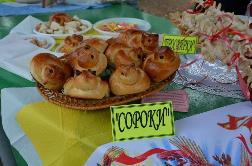 не ушел».В традиции сел Грайворонского округа в настоящее время самой распространенной обрядовой выпечкой является календарные обрядовые булочки, которое пекут на День памяти Сорока мучеников Севастийских (9/22 марта). Несмотря на то, что этот праздникобычно приходится на пост, жаворонка делают из сдобного теста. Наши исполнители говорили, что раньше тесто было пресным - «водичка да мучичка»; Для этого сначала приготовляли опару: в теплое молоко добавляли дрожжи, сахар и часть муки. Сейчас хозяйки отдают предпочтение сухим дрожжам («они играют лучше», и их нужно меньше), но до 1990- х годов использовались обычные дрожжи, которых требовалось около 60 граммов на литр молока. Смешав все ингредиенты, тесто накрывали полотенцем и оставляли в теплом месте приблизительно на час. Когда опара подходила, в нее добавляли сливочное масло, яйца и муку. Чтобы тесто долго не черствело, в него добавляли растительное масло. Затем тесто тщательно вымешивали, пока оно не становилось гладким и не переставало приставать к рукам. Тесто накрывали полотенцем и опять оставляли на некоторое время. Когда тесто подходило, его вынимали из дежи или макитры (в настоящее время из большой кастрюли или таза) и выкладывали на стол, где еще раз вымешивали. Затем хозяйка формировала небольшие шарики, которым давала немного подойти. Шарик делился на две части. Из той, которая была побольше, делали туловище птицы. Сначала из теста делали колбаску, затем один конец выгибали и делали клювик - это была головка птицы. Другой конец расплющивали и надрезали ножом на несколько сегментов - это был хвост птички. Из меньшего кусочка также скатывали колбаску, которую хозяйка перекрещивала на шее жаворонка как шарф, а затем надрезала концы, имитируя перья на крылышках. Глазками для птички могли быть сухие ягоды или перец. Существовал обычай печь в этот день сорок«жаворонков». С ними выходили на улицу, показывали их соседям, угощали детей, но с чем связаны эти действия - никто из местных жителей объяснить не смог.Наконец, еще два вида выпечки использовались первоначально как календарно- обрядовые, но постепенно утратили свою обрядовую функцию и стали практически повседневной   едой.   Это перепечка и пампушки.   Перепечка -   это   большая   лепешка   издрожжевого теста. Ее часто делали, если в доме кончался хлеб, а ставить тесто для нового было некогда. Особенно часто перепечки готовили дети, когда матери уходили на работу, не успев испечь хлеб. Перепечки пекли на сковородках, без масла. В теплом молоке смешивали дрожжи и муку, иногда добавляли яйца. Делали крутое тесто, давали ему выстояться в теплом месте, затем формировали лепешку и ставили ее в печь. Лепешку сверху могли посыпать толченым чесноком, намазать маслом и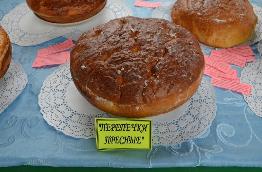 использовать как хлеб. С перепечкой довольно часто встречали гостей, разламывая ее в знак дружбы («преломить хлеб»). Но у перепечки была и обрядовая функция - когда-то она обязательно выпекалась в день Семи святых мучеников Маккавейских, который отмечался 14 августа и совпадал с началом Успенского поста. В маленьких макитрах растирали мак с медом и макали в эту смески кусочки перепечки. В настоящее время, сохранились лишь смутные воспоминания, о данной обрядовой пище и перепечка считается повседневной выпечкой.Вторым блюдом были пампушки. Это небольшие булочки из кислого теста, которые могли делаться из пшеничной, ржаной или гречневой муки. В настоящее время в них либо добавляют чеснок, и в этом случае они подаются к борщу, либо украшают их вареньем, а в настоящее время и сгущенным молоком, и в этом случае они играют роль десерта. Для приготовления пампушек берут теплое молоко, добавляют в него дрожжи, сахар, соль, яйца и растительное масло. Засыпают муку и замешивают тесто. Затем тесто закрывают полотенцем и ставят в теплое место приблизительно на час. Считается, что тесто должно увеличиться в объеме вдвое. Тесто выкладывают на стол и делят на небольшие кусочки. Противеньсмазывают растительным маслом, а затем выкладывают на него шарики из теста. Пампушки смазывают яйцом, или яйцом, размешанным с молоком, и выпекают в горячей духовке. Если пампушки готовятся как дополнение к борщу, то готовые булочки смазывают смесью чеснока и растительного масла, а если пампушки сладкие, то их просто обмакивают в сироп из-под варенья, мед или сгущенку. Однако раньше пампушки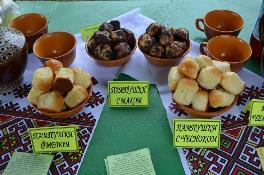 использовались в девичьих календарных гаданиях. Так, на день Андрея Первозванного (13 декабря), каждая девушка пекла пампушку. Вечером девушки собирались у кого-нибудь в доме, выкладывали пампушки на пол и запускали собаку. Чью пампушку собака хватала первой, та должна была первой выйти замуж. Если собака не ела чью-то пампушку, то это было знаком того, что девушка замуж не выйдет. До настоящего времени пампушки также являются обязательным блюдом на поминальном столе.Существенно лучше жители помнят о ритуальной выпечке, связанной с обрядами жизненного цикла, прежде всего со свадьбой. И в настоящее время на свадьбы пекут караваи, шишки и сосенки. В данной традиции полагается выпекать два каравая: для невесты и для жениха. Они различаются по внешнему виду - у невесты он круглый, а у жениха - квадратный, и по названию: у невесты - шишка, у жениха - калач. Каравай невесты украшается косой из теста и шишкой, а каравай жениха - голубем, вылепленным из теста. Тесто для каравая было дрожжевым и сдобным, а поскольку из этого же теста пекли еще и хлеб для гостей, то вымешивали тесто для караваев «в очередь», а иногда «месили по двое, в четырёх ведерной кастрюле». Вероятно, первоначально каравай жениха пекли родственники у него в доме, а каравай невесты у нее. Позже для приготовления свадебного застолья было принято нанимать женщин-стряпух (от 5 до 10 человек), и уже с 50-х годов ХХ века готовили обычно там, где будет гулять свадьба, поэтому оба каравая делались одними и теми же людьми в одном и том же месте. Для приготовления каравая использовалось опарное дрожжевое сдобное тесто. Причем тесто было даже излишне сдобным, «богатое тесто» как говорят местные жительницы. Для опары берется жирное молоко или сливки, в них добавляют дрожжи и довольно много сахара. Если опару ставят на литре молока, то в него добавляют два стакана сахара - «каравай сахарок любит». Затем в эту смесь добавляют муку до тех пор, пока опара не приобретет консистенцию сметаны. Приготовление опары называлось «учинять тесто». Опару ставили в теплое место и ждали, пока она поднимется. В поднявшуюся опару добавляли взбитые яйца, сахар, мягкое сливочное масло и соль. Все тщательно вымешивали. В готовую смесь добавляли растительное масло и снова вымешивали. Затем начинали всыпать муку. Готовое тесто вымешивали до тех пор, пока оно не переставало прилипать к рукам, и ставили в теплое место, чтобы оно поднялось. Тесто должно быть эластичным, не прилипать к рукам и легко отставать от стенок посуды. Подошедшее тесто обминают и дают подойти еще раз. После этого приступают к приготовлению каравая. Каравай для невесты имеет круглую форму, и его обычно выпекают на сковороде. Сделав круглый каравай, его начинали украшать. Главным украшением каравая невесты была шишка. Шишки были и самостоятельным видом выпечки, который также делали на свадьбу, но в тоже время они могли выступать   и   элементом   декора. Шишки делаются из того же сдобного теста, что и каравай. Для этого из теста катают колбаску, которую затем немного расплющивают, а потом с одного края на полоске делают надрезы. Затем тесто сворачивают в форме улитки. Их раскладывали на противни, смазывали яйцом, разведенным в молоке, и ставили в печь. Шишек на свадьбу делалось несколько сотен. Пекли их целый день и готовые «в мешки складывали». Шишек нужно было много,поскольку ими одаривали тех, кто вез приданое, а также гостей. Еще одним обязательным видом свадебной выпечки были сосенки. На Слободской Украине, Полтавщине и южныхрайонах Украины сосенки имеют другое название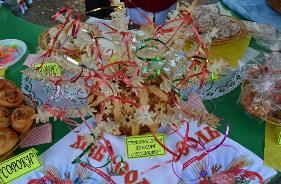 - дывени, но там их пекут много, для того чтобы раздать гостям. В Козинке это всего лишь украшение	свадебного	стола. Обычно сосенок делают две, реже четыре или шесть. Их ставят на стол перед молодыми, иногда в стакан с пшеном, иногда втыкают в каравай. Сосенки украшают лентами, преимущественно красными, цветами, колосками. Делают сосенки из пресного дрожжевого теста. Замешивают опару из молока,    дрожжей,    сахара    и    муки,    которыетщательно перемешиваются. Опара по своей консистенции должна напоминать густую сметану; ее надо поставить в теплое место и дать подойти. В отдельной посуде смешивают сливочное масло, молоко, яйца и муку. Затем добавляют полученную смесь в опару, и все тщательно перемешивают, постепенно всыпая муку. Вливают растительное масло и хорошо вымешивают тесто, сначала в кастрюле, а потом на столе. Тесто ставят в теплое место, чтобы оно поднялось, затем обминают и ставят подниматься снова. Потом его делят на части, из которых катают колбаски, их разминают в плоские полосы, один край которых надрезают (как для шишек). Затем берут палочки, обычно используют стебли камыша, но иногда - ветви плодовых деревьев, их обматывают тестом сверху вниз. Таким образом, палочка не видна, а кусочки теста отходят от нее под разными углами и образуют своеобразную имитацию сосенки или елочки. Запекают сосенки в печи, в вертикальном положении, ставя их в железную кружку. Тесто должно пропечься, но не сильно зарумяниться. Желательно, чтобы оно было ровным по цвету, некоторые даже считают, что оно должно быть белым. Существует поверье, что зарумянившееся или пригоревшее тесто предвещает молодым неудачную семейную жизнь. Таким образом, из видов свадебной обрядовой выпечки в данной традиции сохранились каравай, сосенки и шишки. Они активно бытуют в настоящее время, их готовят на свадьбах, и многие местные жительницы умеют их печь.Наконец, распространенной бытовой выпечкой были пироги. Их делали как печеными,так и жареными в масле, из того же теста, что и хлеб, а начинки могли быть самые разные: творог, растёртый с яйцами, вареная или жареная, квашеная или свежая капуста, фасоль, горох, картофель, гречневая каша со шкварками, печеная тыква, мак, ягоды и фрукты, вареные и растёртые сушеные груши или сливы, вареное мясо с жареным луком, зеленый лук с вареными яйцами, жареный с грибами лук, каша с постным маслом и т.д. Пироги пекли как на праздники, так и в обычные дни. Различались они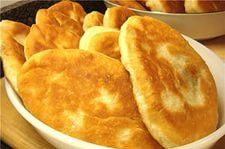 только количеством и разнообразием. В будние дни пекли пирог с какой-нибудь одной начинкой, в праздники пироги были разными.№ппФ.И.О.Контактные данныеОсновное место работы1Ягельская Елена Васильевна89205766193МКУК«Грайворонский историко- краеведческиймузей», директор2Кубло Алина Александровна89805249830МКУК«Грайворонский историко- краеведческий музей», сотрудник3Скоромная Валентина Николаевна89205646189МБОУ «Козинская средняя общеобразовательная школа», учительисторииНаименованиеУровеньДата проведенияВид событияАнонсГрафическое изображениеКонтакты организаторовОткрытый фестиваль любительских театров«Театральная весна»Межрайонны й5-6 апреляфестивал ьПринимают участие театральные любительские коллективы культурно- досуговых и образовательных учреждений городского поселения иБелгородской области.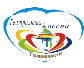 Мороз О.Н. 89205654546Открытый гастрономическОткрытый районныйсентябрьфестивал ьФестивальные площадкиКовалева Р.М.ий фестиваль«Шатохинская трапеза» и открытый фестиваль гармонистов, баянистов и частушечников«Играй, гармонь! Звени, частушка!»позволят продегустироват ь	настоящий домашний		хлеб из	печи			и хлебобулочные изделия, травяные отвары и настои, блины, оладьи,		блюда эксклюзивной шатохинской кухни		–			это традиционный«шатохинский выгонец»	на«Кисельном дворе».Работают торговые продуктовые ряды,	выставка меда, винограда, овощей		ифруктов, музейный	двор, мастеровое подворье.8(47261)4-31-80Межрайонный фестиваль народного творчества«Успенская ярмарка»Межрайонны й31 августафестивал ьВ	фестивале принимают участие	более100 мастеров и народных умельцев декоративно			– прикладного творчества. Праздничная программа проходит на трех сценических площадках.		В лучших русских традициях здесь переплетаются все	видынародного творчества: инструментально е исполнительское искусство, хореография, фольклорное	и хоровое	пение. Украшением праздникасчитаются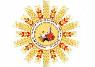 Доманова Е.Н.8(47261)4-43-53различные традиционные конкурсы	и выставка традиционных блюд и напитков«Хлебосольное Успение».Всероссийский фестиваль локальной хороводной культуры«Узорный хоровод»Всероссийски й1 -2 маяФестивал ьКостюмированн ый	парад«Уличные хороводы		– кривые танки»!. Масштабная ремесленная ярмарка,		в которой принимают участие	более150 мастеров из различных регионов страны. Будет установлен новый,			рекорд. Но,		конечно, кульминационны м	событием фестиваля станет реконструкция«Хороводные узоры России».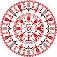 Алиханова Е.В.8(47261)4-40-92Назван иеМесто расположе нияАвтотрансп ортная доступностьВремя работыЗнаки навига цииОбществе нный транспортДоступн ость для людей с о/вСостоя ние номерн огофондаАдрес сайта, электронной почты, телефонГостин ица«Ника»Белгородск ая область, Грайворон ский район, с.Замостье, ул Добросельская, 8Парковкакруглосут очнонетмаршрутк анетхорошее89805272222 E-mail: nikahotel2015@y andex.ruhttp://www.nika- graivoron.ruГостин ица «Уют»Белгородск ая область, ГрайворонскийПарковкакруглосут очнонеттаксинетхорошее89202090535район, с. Глотово, ул. Братьев Краснокутских,2Гостин ица «Гостевой дом»Белгородск ая область, Грайворон ский район, г.Грайворон, ул.Луначарского, 118 Парковкакруглосуточно нет нет нет хорошее8-919-220-21-98- Хостел «Кипран»Белгородск ая область, Грайворон ский район, г. Грайворон, ул. Мира, 26А  89038854843Наименовани еНаименовани еАдресАвтотр анспорт ная доступ ностьАвто парко вкаВремя работыЗнаки тур навига цииВозмож ность добратьс я обществ енным транспортомДос туп для люд ей с о/вАдре с сайтаАдре с элек трон ной почт ыТелефонТелефонЗакусочнаяЗакусочнаяг. Грайворон,ул. Ленина, 13- бестьНет9.00ч-13.00чНетесть---4-68-69,890567357154-68-69,89056735715Кафе«Ворскла»Кафе«Ворскла»г. Грайворон, ул. Ленина, 13ЕстьЕсть9.00ч-18.00чНетесть---8906600901189066009011Кафе«Парк19с. Головчино, ул.	КарлаЕстьЕсть10.00ч-22.00чНетесть---3-54-92,3-51-643-54-92,3-51-64века»Маркса, 3-б –Кафе Дубка»«Ус. Головчино, ул. 7 Августа,ЕстьЕсть10.00ч-22.00чНетесть---3-56-16891943017703-56-16891943017703Кафе - бар«Славянский Базар»Кафе - бар«Славянский Базар»г.Грайворон, ул. Ленина,37-аЕстьНет10.00ч-22.00чНетесть---4-68-044-68-04Кафе«Фортуна»Кафе«Фортуна»с. Головчино, ул.	Карла Маркса,15 – аЕстьЕсть10.00ч-22.00чНетесть---8920207609789202076097Кафе «ТриКафе «Трис. Гора-Подол, ул. Парковая,8ЕстьЕсть10.00ч-22.00чНетесть---4-40-62,67-824-медведя»медведя»Кафе «КиньКафе «Киньс. Головчино, ОГАУЗЕстьНетПо заявкаестьесть---8(47246)3-35-55,8(47246)3-35-55,грусть»грусть»«Санаторийм3-57-743-57-74«Красиво»Кафе«Сосновый бор»Кафе«Сосновый бор»с. Головчино, ул. Шевченко, д.55/4;ул. Шевченко, д.55/5естьЕсть10.00ч-22.00чНетесть---8915564518989155645189КафеКафег.	Грайворон, ул. Мира, 34ЕстьЕсть10.00ч-23.00чНетесть---8951156072089511560720«Рандеву»«Рандеву»4-50-694-50-69Кафе«Райский уголок»Кафе«Райский уголок»с. Головчино, ул. Школьная, 11/2ЕстьЕсть10.00ч-22.00чНетесть---8905677027189056770271Кафе«Жемчужина»Кафе«Жемчужина»с. Доброе, ул. Грайворонская, 6-аЕстьЕсть10.00ч-21.00чНетесть---Кафе«Фамилия»Кафе«Фамилия»г. Грайворон ул. Антонова, 22Б. ЕстьЕсть10.00 ч-23.00чНетесть--- 89056757770 89056757770- Кафе «Зодиак». - Кафе «Зодиак». г.Грайворон, ул. Советская, 1А.ЕстьЕсть10.00 ч-21.00чНетесть---8-910-220-69-928-910-220-69-92Кафе«Горница»с. Почаево, туристический комплекс«Лесной хуторна Гранях» ООО «Рой»ЕстьЕстьПо заявка мНетнет---89056761740Киоскг.	Грайворон, ул. Ленина, 22-бЕстьНет8.00ч-18.00ч.Нетесть---89040900709Закусочная«Экспресс»г. Грайворон, ул. Ленина, 22- гЕстьНет8.00ч-18.00ч.Нетесть---89155799770Кафе«Застава»с. Луговка, 107ЕстьЕсть11.00ч.-23.00чНетесть---89092017719Закусочная«Ассорти»г. Грайворон, ул. Тарана, 31- аЕстьЕсть8.00ч-18.00ч.Нетесть---89036421133Кафе «Суши остров»г. Грайворон, ул. Тарана, 32ЕстьЕсть11.00ч.-20.00чНетесть---89524315656Закусочнаяг.	Грайворон,ул. Ленина, 22- гЕстьЕсть8.00ч-18.00ч.Нетесть---89606342907Закусочная«Восточная выпечка»г.	Грайворон, ул. Мира, 15-бЕстьНет8.00ч-18.00ч.Нетесть---89205794009Закусочная«Буль-вар»г.	Грайворон, ул. Мира, 34-вЕстьНет10.00ч.-19.00чНетесть---89202056654Кафе-бар«Канцлер»с. Гора-Подол, ул. Борисенко, 48-бестьЕсть11.00ч.21.00чнетесть---Закусочная«Шашлычная»г.	Грайворон, ул.Луначарского, 60-аЕстьЕсть11.00ч.-20.00чНетесть---89040911158Киоск«Горячая выпечка»г.	Грайворон, ул. Мира, 15-дЕстьЕсть8.00ч-18.00чНетесть---89155799770Киоск«Горячая выпечка»г. Грайворон, ул. Тарана, 34- еЕстьЕсть8.00ч-18.00ч.Нетесть---89155799770Закусочная«Gold fish 31»с. Антоновка, 2-бЕстьЕсть10.00ч-17.00чНетесть---8920581115889290051818Закусочнаяс. Головчино, ул. Смирнова,37-вЕстьЕсть10.00ч-18.00чНетесть---89100301591«Bistro»Закусочная«Токио»с. Головчино, ул.Грайворонская, 14-аЕстьЕсть11.00ч-18.00чНетесть---8925519501989087870088